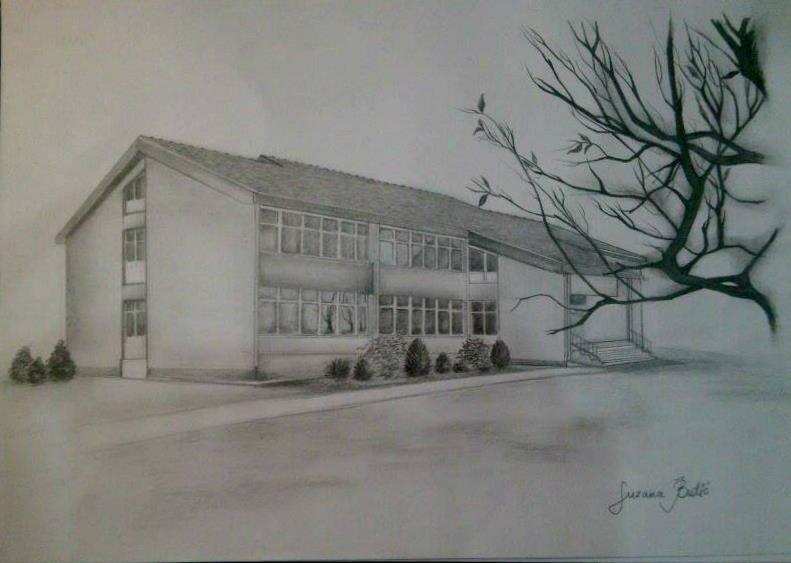 Годишњи план рада школе за 2021/2022. годинуОПШТИ ПОДАЦИ О ШКОЛИТабела 1  - основни подаци о школиПОЛАЗНЕ ОСНОВЕ РАДАГодишњи план рада школе доноси се на основу чл.89 Закона о основама система образовања и васпитања(СЛ. Гласник РС бр. 72/2009.)Правилника о наставном плану за други циклус основног образовања и васпитања и наставном програму за пети разред основног образовања и васпитања (СЛ.гласник РС-Просветни гласник“,бр.6/2007). Број 110-00-00083-2007-02 од 19.06.2007. Закон о основама система образовања и васпитања (СГ РС бр. 88/2017 и 27/2018-др.закон)Закон о основном образовању и васпитању (Службени гласник РС бр 101/2017 и 27/2018-др.закон )Правилници о наставним плановима и програмима/програмима наставе и учења Правилник о измени Правилника о наставном плану и програму основног образовања и васпитања – Екскурзија (Службени гласник РС 1/2009)Правилник о програму за остваривање екскурзије у првом и другом циклусу основногобразовања и васпитања (Службени гласник РС бр 7/2010)Правилник о образовним стандардима постигнућа за крај првог циклуса обавезног образовања за предмете српски језик, математика и природа и друштво (Службени гласник РС-Просветни гласник бр 5/2011)Правилник о општим стандардима постигнућа-образовни стандарди за крај обавезног образовања (Службени гласник РС-Просветни гласник бр 5/2010)Правилник о општим стандардима постигнућа за крај основног образовања за страни језик (Службени гласник РС бр 78/2017 )Правилник о стандардима квалитета рада установа (Службени гласник РС бр 7/2011 и 68/12)Правилник о стандардим акомпетенција директора устранова образовања и васпитања (Службенигласник РС бр 38/2013)Правилник о оцењивању ученика у основном образовању и васпитању (Службени гласник РС бр 67/2013)Правилник о протоколу поступања у установи у одговору н анасиље, злостављање и занемаривање (Службенигласник РС бр 30/2010)Школски развојни план за период од 2021. до 2025. годинеРезултати добијени процесом самовредновањапратећи важећи подзаконски акти3. МАТЕРИЈАЛНО-ТЕХНИЧКИ РЕСУРСИ3.1.МАТЕРИЈАЛНО-ТЕХНИЧКИ И ПРОСТОРНИ УСЛОВИ  РАДА ШКОЛЕНаставна и аудио-визуелна средстваздравствено-хигијенски  услови - у школи су на високом нивоу, континуирано се врше санитарни прегледи, као и здравствено хигијенска исправност воде. Због епидемије изазване вирусом Ковид-19 школа је сачинила план са детаљним процедурама одржавања хигијене. На уласку у школу свим ученицима се дезинфикују руке, ученици су обавезни да носе маске. Школске просторије се дезинфикују током одмора и на крају часова. Све учионице се проветравају током одмора. Ученици на велики одмор одлазе у групама које чине ученици два разреда. У кухињи се хране групе, тако да у кухињи бораве ученици на прописаној раздаљини.1. Доследна и исправна употреба маски у простору школе од стране свих лица (ученика и запослених) 2. Физичка дистанца према могућностима школе (може и мања од 1м) 3. Хигијена руку и респираторна хигијена 4. Чишћење и дезинфекција простора школе у целини 5. Успостављена сарадња са надлежном здравственом службом, а посебно са надлежним ИЈЗ/ЗЈЗ 6.Доследна и исправна употреба маски у простору школе од стране свих лица (ученика и запослених) 7. Физичка дистанца од ≥ 1м, формирање група у складу са величинама учионица (1 ученик на 8. Успостављена сарадња са надлежном здравственом службом, а посебно са надлежним ИЈЗ/ЗЈЗ Прелазак на on-line наставу Могуће је организовати испитивање и тестирање ученика уколико је испуњено свих пет стратегија превенције инфекције, уз одговарајући распоред који омогућава доследну примену препоручене физичке дистанце у сваком тренутку. Ношење маски обавезно без обзира на вакцинални статус.безбедност школе – школски простор је безбедан за ученике, ради повећања нивоа безбедности ученика у дворишту одређени су дежурни наставници. Дежурни наставници организују улазак ученика у школу, прате осигурање дистанце на великом одмору и поштовање мера превенције заштите од вируса, прате улазак ученика у аутобус.план коришћења наставних средстава - наставници ће вршити договоре за коришћење наставних средстава, доком текуће недеље планираће се коришћење наставних средстава за наредну недељу.план коришћења школског простораЗа актуелну школску годину сачињен је оперативни план  рада на који је Школска управа дала сагласност. Оперативни план рада налази се у прилогу (прилог 1).3.2. РЕСУРСИ ЛОКАЛНЕ СРЕДИНЕРановац налази се у општини Петровац на Млави у коме се налази матична школа са подручним одељењима у Кладурову и Манастирици. Подручна одељења су удаљена од матичне школе око 13 километара. Матичну школу похађају ученици из подручних одељења од 5. до 8. разреда. Укупан број ученика ове школске године је 154.Рановац, у коме се налази централна школа, обухвата пречник од 25 километара што указује на чињеницу да је насеље разуђеног типа; такође и села Манастирица и Кладурово (подручна одељења) формирана су на исти начин.Инфраструктура је прилично лоша због лоше путне мреже (у зимском периоду услови су посебно отежани). Укупан број ученика који путује аутобусом је 99, (неки чак и двадесетак километара), а путници-пешаци којих има четрдесетак путују и десетак километара и то често по лоше приступачном терену.Становништво је углавном влашког порекла и бави се претежно пољопривредом и сточартством, а развијена је и занатска делатност.Карактеристично је да су бројни становници на привременом раду у иностранству. У Рановцу постоји пошта са АТ централом, више занатских радионица, продавница, црква, дом културе, фудбалски клуб, амбуланта и ветеринарска станица.Слична ситуација је и у Кладурову, а такође и у Манастирици, с тим што амбуланта и ветеринарска станица из Рановца покривају и подручја ова два насеља.Еколошки услови су задовољавајући, јер су насеља ван индустријске зоне, са доста шума и брежуљкастих терена. Наведени природни и еколошки ресурси омогућавају школи да садржајније реализује своје активности. Од посебног значаја за рад школе су Културно уметничка друштва „Жика Поповић“ из Рановца и „Извор“ из Кладурова. Делујући у оквиру домова културе, ова друштва окупљају известан број младих вршећи на њих позитиван образовно-васпитни утицај. Терен Фудбалског клупа „Младост“ се такође користи у реализацији образовно-васпитног рада нарочито за часове физичког васпитања и реализацију школских такмичења из области физичког васпитања.3.3. ПЛАН УНАПРЕЂЕЊА МАТЕРИЈАЛНО–ТЕХНИЧКИХ РЕСУРСА3.4. ПРИМАРНИ ЗАДАЦИ ЗА ШКОЛСКУ 2021/2022.ЉУДСКИ РЕСУРСИ4.1 КАДРОВСКА СТРУКТУРАНаставно особљеУправа школе, стручне службе и ваннаставно особљеСтруктура наставног кадра према годинама радног стажаОбразовна структура наставног и ненаставног особљаСТРУЧНО УСАВРШАВАЊЕ ЗАПОСЛЕНИХЗбог епидемије Ковид-19, стручно усавршавање запослених у овој школској години реализоваће се организовањем онлајн семинара и обука. Уколико епидемиолошка ситуација дозволи, организоваће се и уживо семинари. План је рад на свим компетенцијама и областима.План сарадње ментора и приправника (прилог 2), ОРГАНИЗАЦИЈА РАДА ШКОЛЕОРГАНИЗАЦИОНА СТРУКТУРАПОДЕЛА ПРЕДМЕТА НА НАСТАВНИКЕРазредна настава у Рановцу, Кладурову и МанастирициПреглед радних обавеза наставника у оквиру 40-часовне радне недеље за 2021/2022. годину Табела 15 . Четрдесеточасовна радна недеља наставника разрене наставеТабела 16 . Четрдесеточасовна радна недеља наставника предметне наставе5.3.САСТАВ ТИМОВА И АКТИВА5.4. ОСТАЛА ЗАДУЖЕЊА У ШКОЛСКОЈ 2021/2022.Табела   - чланови стручних актива5.5. КАЛЕНДАР И  РИТАМ РАДАУченици и запослени у школи имају право да не похађају наставу, односно да не раде у дане следећих верских празника, и то: 1) православци – на први дан крсне славе; 2) припадници исламске заједнице ‒ 2. маја 2022. године, на први дан Рамазанског бајрама и 9. јула 2022. године, на први дан Курбанског бајрама; 3) припадници јеврејске заједнице – 16. септембра 2021. године, на први дан Јом Кипура; 4) припадници верских заједница које обележавају верске празнике по грегоријанском календару – 25. децембра 2021. године, на први дан Божића; 5) припадници верских заједница које обележавају верске празнике по јулијанском календару – 7. јануара 2022. године, на први дан Божића; 6) припадници верских заједница које обележавају дане васкршњих празника по грегоријанском и јулијанском календару – почев од Великог петка, закључно са другим даном Васкрса (католици – од 15. до 18. априла 2022. године; православни од 22. до 25. априла 2022. године).Обавезни облици образовно-васпитног рада за ученике од првог до седмог разреда, остварују се у 36 петодневних наставних седмица, односно 180 наставних дана. Образовно-васпитни рад за ученике осмог разрeда остварује се у 34 петодневне наставне седмице, односно 170 наставних дана. У случају када због угрожености безбедности и здравља ученика и запослених није могуће да школе остваре обавезне облике образовно-васпитног рада у пуном броју наставних седмица и наставних дана на годишњем нивоу, могуће је одступање у броју до 5% од утврђеног броја петодневних наставних седмица, односно наставних дана. У оквиру 36, односно 34 петодневне наставне седмице, школа је у обавези да годишњим планом рада равномерно распореди дане у седмици, изузев у случају када због угрожености безбедности и здравља ученика и запослених није могуће да дани у седмици, који су распоређени годишњим планом рада, буду равномерно распоређени. Сваки дан у седмици неопходно је да буде заступљен 36, односно 34 пута, изузев у случају када због угрожености безбедности и здравља ученика и запослених није могуће обезбедити да сваки дан у седмици буде заступљен утврђен број пута.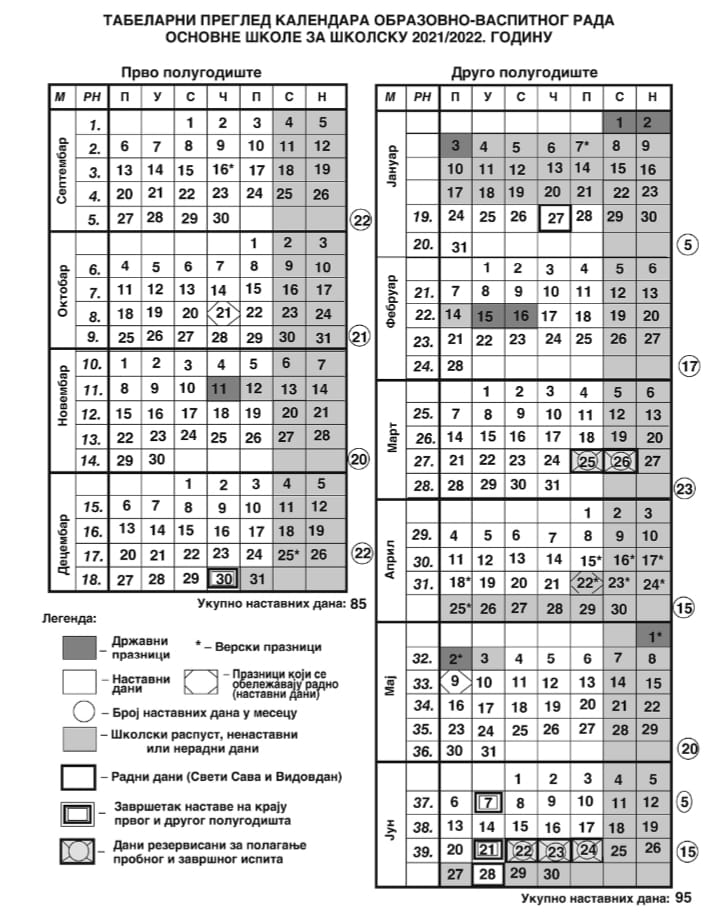 Време саопштавања успеха ученика и подела ђачких књижица на крају првог полугодишта, школа утврђује годишњим планом рада, у складу са овим правилником. Време поделе сведочанстава, као и време поделе диплома, школа утврђује годишњим планом рада, у складу са овим правилником. Свечана подела ђачких књижица, ученицима од првог до седмог разреда, на крају другог полугодишта, обавиће се у понедељак, 28. јуна 2022. године. Ученици осмог разреда полагаће пробни завршни испит у петак, 25. марта 2022. године и у суботу, 26. марта 2022. године, а завршни испит у среду, 22. јуна 2022. године, у четвртак, 23. јуна 2022. године и у петак, 24. јуна 2022. године.Препоруке Министарства просвете, науке и технолошког развојаза одржавање наставеПрепоруке за почетак школске 2021/2022. године заснивају се на неколико основних претпоставки: 1. Општи циљ је нормализација образовања и организовање и реализовање образовно-васпитног рада у простору школе, у свим школама где услови то дозвољавају. 2. Модели организације образовно-васпитног рада разматрају се према специфичним условима који важе за ученике првог циклуса основног образовања, односно до четвртог разреда, затим пети и шести разред, као и за седми и осми разред основне школе и за ученике средње школе. 3. Такође, модели организације образовно-васпитног рада разматрају се према специфичним условима који важе за поједине територије (општине и градове), имајући у виду динамику епидемије и обухват вакцинацијом. 4. У разматрању примене критеријума за прелазак на наставу на даљину (он-лајн) имају се у виду искуства из претходне школске године. 5. У односу на прошлу годину, вакцинални статус наставника и другог школског особља узима се у обзир приликом прописивања појединачних мера. 6. Надзор над појавом и кретањем болести код ученика и наставника вршиће се на начин како је то рађено и претходне године, уз размену информација између Института за јавно здравље Србије и Министарства просвете, науке и технолошког развоја (у даљем тексту Министарство). 7. Мере које ће се примењивати у случају потврђеног случаја КОВИД-19 у групи/одељењу/школи биће кориговане у складу са новим знањима/препорукама. 8. Препоруке ће бити непрестано разматране и по потреби кориговане, у складу са променама карактеристика узрочника, тока епидемије и новим сазнањима. Модели организације образовно-васпитног рада и одлучивање о њиховој примени Начелно, образовно-васпитни рад организује се у три основна модела: 1. Образовно-васпитни рад у школи кроз непосредни рад - I модел 2. Образовно-васпитни рад у школи кроз непосредни рад и наставом на даљину у организацији школе - II модел 3. Настава на даљину (он-лајн) у организацији школе - III модел Одлука о моделу организације наставе доноси се на основу сагледавања карактеристика епидемије и обухвата вакцинацијом, према процени територијално надлежног института/завода за јавно здравље, на нивоу града/општине и могућности школе да примени прописане превентивне мере, према процени руководства школа у сарадњи са надлежном школском управом. Предлог одлуке о моделу организације образовно-васпитног рада за сваки циклус образовања у основној школи, односно за средњу школу у целини даје територијално надлежни штаб за ванредне ситуације локалне самоуправе у сарадњи са руководствима школа и надлежном школском управом. Одлучивање о моделу наставе доноси се за територију општине, односно града у целини (укључујући и Београд). Градске општине не посматрају се као посебне јединице за потребе ових препорука. Податке о карактеристикама епидемије и процену ризика за сваку општину даје територијално надлежни институт/завод за јавно здравље и то категоришући епидемиолошку ситуацију на подручју општине у једну од зона: зелену, жуту или црвену зону, применом датих критеријума. Податке о обухвату вакцинацијом дисагрегиране до нивоа општине институтима/заводима за јавно здравље доставља Институт за јавно здравље Србије „Др Милан Јовановић Батут” (у даљем тексту Институт). Информацију о категорији епидемиолошке ситуације територијално надлежни институт/завод за јавно здравље доставља сваког уторка надлежним општинским, односно градским штабовима за ванредне ситуације, као и Институту. Институт на основу добијених података сачињава мапу са означеним категоријама за сваку општину, односно град и поставља је на своју званичну интернет страну – https://www.batut.org.rs. Почетак школске године 2021/2022. године уређује се према моделима које је утврдио Тим за праћење и координисање примене превентивних мера у раду школа (у даљем 5 тексту: Тим за школе), који формира Институт, а који чине представници Министарства, Министарства здравља и Института. Свака наредна промена огранизације рада врши се на основу одлуке Тима за школе. Потребно је да се сви запослени у школи упознају са Мерама спречавања уношења и преношења Ковид-19 у школама које је донео Институт. Одговорност директора и запослених је да обезбеде доследну примену свих наведених мера. Уколико постоје објективне препреке за примену наведених мера директор је у обавези да без одлагања о томе обавести надлежни општински, односно градски штаб за ванредне ситуације, као и надлежну школску управу. Наведене информације достављају се званично, у писаном облику са потписом директора школе. Општински, односно градски штаб за ванредне ситуације свој предлог одлуке о моделу организације образовно-васпитног рада доставља сваког уторка надлежној школској управи, која исти прослеђује Тиму за школе. Предлог модела организације образовно-васпитног рада надлежна школска управа доставља Тиму за школе средом до краја радног времена. Тим за школе четвртком до краја радног времена даје мишљење на достављене предлоге. Тим за школе даје сагласност на предлог одлуке за сваку локалну самоуправу појединачно и доставља мишљење школској управи петком до 10 часова, која без одлагања даље прослеђује мишљење општинском, односно градском штабу за ванредне ситуације и школама. Школа о промени модела организације обавештава ученике, родитеље, односно друге законске заступнике ученика и запослене петком најкасније до 12 часова. Обавезни елементи Предлога одлуке су: - Категоризација епидемиолошке ситуације КОВИД-19 у предметној општини или граду у зелену, жуту или црвену зону урађена од стране територијално надлежног института/завода за јавно здравље; - Предлог модела наставе за основну школу и то посебно за: први циклус, посебно за пети и шести разред, као и посебно за седми и осми разред. За средњу школу даје се једна препорука за све разреде. Уколико се појави потреба, Тим за школе у року од два дана од дана подношења предлога, односно најкасније до четвртка, до краја радног дана даје мишљење о предлогу у форми која је дата у прилогу. Када је реч о почетку школске 2021/2022. године Предлог модела образовно-васпитног рада који ће се примењивати од 01.09.2021. године израђује Тим за школе за територију целе Републике најкасније до 27.08.2021. године, на основу података о актуелној епидемиолошкој ситуацији на свакој територији. У току школске године модел наставе разматра се најмање два пута месечно, а по потреби и недељно (посебно у општинама где је дошло до наглог погоршања епидемиолошке ситуације).Мере спречавања уношења и преношења КОВИД-19 у школама Образовно-васпитни рад у школи кроз непосредни рад.–   I модел Образовно-васпитни рад у школи;– II модел Образовно-васпитни рад у школи кроз непосредни рад и наставом на даљину у организацији школе;– III модел Образовно-васпитни рад онлајн настава;1. Доследна и исправна употреба маски у простору школе од стране свих лица (ученика и запослених) 2. Физичка дистанца према могућностима школе (може и мања од 1м) 3. Хигијена руку и респираторна хигијена 4. Чишћење и дезинфекција простора школе у целини 5. Успостављена сарадња са надлежном здравственом службом, а посебно са надлежним ИЈЗ/ЗЈЗ 6. Успостављена сарадња са надлежном здравственом службом, а посебно са надлежним ИЈЗ/ЗЈЗ Прелазак на on-line наставу Могуће је организовати испитивање и тестирање ученика уколико је испуњено свих пет стратегија превенције инфекције, уз одговарајући распоред који омогућава доследну примену препоручене физичке дистанце у сваком тренутку. Ношење маски обавезно без обзира на вакцинални статус.Распоред звоњења у школи.У матичној школи у Рановцу настава се одвија у једној смени, као и у издвојеним одељењима у Кладурову и Манастирици. Распоред звоњења дат је у следећој табели. Услед епидемиолошке ситуације, може доћи до промене.РАСПОРЕД ЧАСОВА НАСТАВНИХ И ВАННАСТАВНИХ АКТИВНОСТИ Саставни је део Годишњег плана рада и чини његов прилог 4.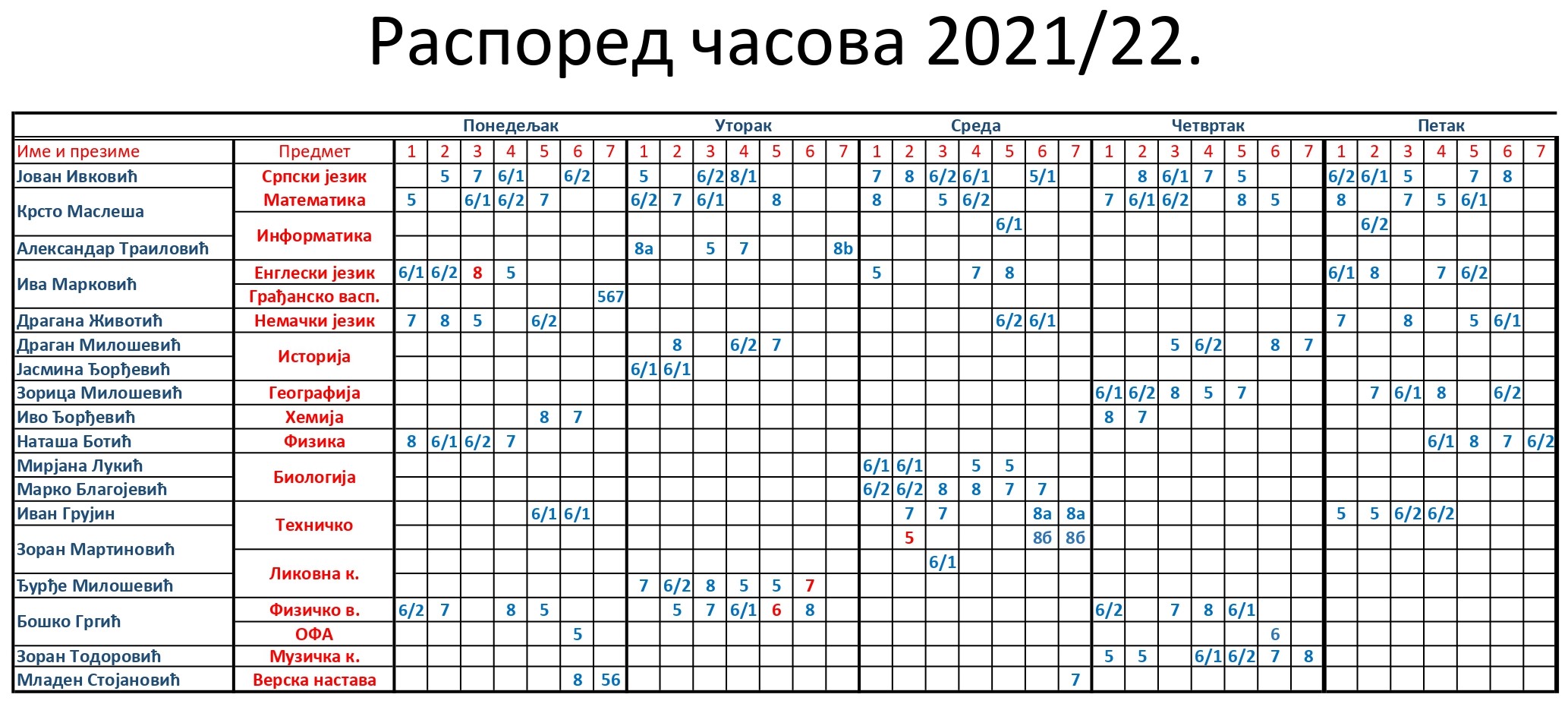 АКТИВНОСТИ У ОКВИРУ ОБОГАЋЕНОГ ЈЕДНОСМЕНСКОГ РАДА5.6. ГОДИШЊИ ФОНД ЧАСОВА ОБАВЕЗНИХ, ИЗБОРНИХ И ФАКУЛТАТИВНИХ ОБЛИКА РАДАИзборни предмети и програми у школској 2021/2022. години6. ОПШТИ ПОДАЦИ О УЧЕНИЦИМАУкупан број ученика у разредној наставиУкупан број ученика у предметној наставиУкупно број ученика школске 2021//2022. године је стотину педесет четириЧистих одељења је девет, док је комбинованих одељења по два. Разредна настава у Рановцу се одвија у оквиру чистих одељења, док су комбинована одељења од по два разреда заступљена у издвојеним одељењима, Манастирици и Кладурову. Број ученика који наставу похађају према  ИОП-у првом циклусуБрој ученика који наставу похађају према  ИОП-у другом циклусу6.1. БРОЈНО СТАЊЕ УЧЕНИКА ПУТНИКАУ табели је дат број ученика који путују на одређеној релазицији. Укупан број ученика путника је 99. Велика разуђеност сва три села условила је велики број ученика путника. Такође, до неких крајева не саобраћа аутобуски превоз те у школи постоји и велики број ђака пешака.7.ПЛАНОВИ И ПРОГРАМИ ОРГАНА УСТАНОВЕ7.1. ПЛАНОВИ РАДА СТРУЧНИХ ОРГАНА:Наставничко већеОдељењска већа-први циклусOдељењскa већa- други циклусПлан рада стручног већа наставника разредне наставеСтручно веће наставника разредне наставе чине: Алексић Јелена, Васиљевић Марија, Војиновић Драгиша, Ђорђевић Владица, Ђорђевић Гордана, Журкић Радица, Кецић Милан, Модрлановић Маријана. Руководилац већа је Васиљевић Марија. Планиране активности које подразумевају већи број људи (обележавање Дечје недеље, Дана школе, Светог Саве, семинари стручног усавршавања наставника, огледни часови и радионице, екскурзија и амбијентална настава, ученичка такмичења ) биће реализоване у зависности од тренутне епидемијске ситуације и на начин којим се поштују мере заштите од вируса.                                                                     Руководилац Стручног већа наставника разредне наставе:                                                                                 Марија Васиљевић План рада Стручног већа природне групе предметаЧланови тима:Крсто Маслеша – настава математике,  председникМарко Благојевић – настава биологије, чланМирјана Лукић – настава биологије, чланЗорица Милошевић – настава географије, чланИво Ђорђевић – настава хемије, чланНаташа Ботић – настава физике, чланПланиране активности за школску 2020-2021 годину:АВГУСТ 2021СЕПТЕМБАР 2021ОКТОБАР –НОВЕМБАР 2021ДЕЦЕМБАР –ЈАНУАР 2021-2022ФЕБРУАР 2022МАРТ –АПРИЛ 2022МАЈ 2022ЈУН 2022План рада Стручног већа друштвено-језичке групе предметаНапомена: План је подложан променама у зависности од околности које су условљене епидемијском ситуацијом.       Руководилац Већа: Драгана Животић                   Чланови Већа: Јован Ивковић, Ива Марковић, Драган Милошевић, Аница РадојчићПлан рада Стручног већа вештина и физичког васпитања           Руководилац стручног већа                        Гргић БошкоПедагошки колегијумПедагошки колегијум разматра питања и даје мишљење о планирању и организовању остваривања програма образовања и васпитања и свих активности установе;стара се о осигурању квалитета, самовредновању, остваривању образовних стандарда постигнућа, стандарда наставничке професије и унапређивању образовно-васпитног рада; прати остваривање развојног плана установе; разматра питања и даје мишљење у вези са педагошко-инструктивни увидом у квалитет образовно-васпитног рада и педагошке праксе и предузима мере за унапређивање и усавршавање рада наставника и стручних сарадника;планира и прати стручно усавршавање, ИОП, Развојни план, Локална самоуправаСептембарПлан организације активности Отворених дана школе.Предлог плана реализације часова предметне наставе у IV разреду Анализе стручних већа о постигнућу ученика на завршном испитуОктобарДоношење	индивидуалних	образовних	планова	на	предлог	стручног	тима	за инклузивно образовање, односно тима за пружање додатне подршке.ДецембарПодршка Стручних већа Стручном активу за развојно планирање током реализације пројектних активностиЕвалуирање реализованих облика стручног усавршавањаПредлог мераза побољшање рада школе на основу извештаја о самовредновањуМартЕвалуирање активности у области инклузивног образовања.Доношење	индивидуалних	образовних	планова	на	предлог	стручног	тима	за инклузивно образовање, односно тима за пружање додатне подршке.Организационе активности везане за сарадњу са локалном самоуправом Праћење остваривања образовних стандардаЈунАнализа реализованих активности у области развојног плана, обавезног стручног усавршавања и управљања квалитетом образовно-васпитних активностиПраћење стручног усавршавања запосленихАвгустРазматра питања и даје мишљење у вези са педагошко-инструктивни увидом у квалитетобразовно-васпитног рада и педагошке праксеразматра питања и даје мишљење о плану стручног усавршавањаПодршка стручним активима и већима у области планирања и програмирања образовно-васпитног радаТоком школске године планирано је 6 састанака Педагошког колегијума.Стручни актив за развојно планирањеСтручни актив за развој школског програмаМилан КецићПлан рада тима за инклузивно образовање                                                                                                                                           Гордана ЂорђевићПЛАН ТИМА ЗА РАЗВОЈ МЕЂУПРЕДМЕТНИХ КОМПЕТЕНЦИЈА И ПРЕДУЗЕТНИШТВАТим за обезбеђивање квалитета и развој установе7.2. ПЛАНОВИ РАДА ОРГАНА УПРАВЉАЊА И РУКОВОЂЕЊА И СТРУЧНИХ САРАДНИКАПлан рада Школског одбораПредседник школског одбора                                                                                               Робин ГрбиновићПлан рада Савета родитељаПлан рада директораГОДИШЊИ ПЛАН РАДА ПСИХОЛОГАГОДИШЊИ ПЛАН РАДА БИБЛИОТЕКАРАПРОГРАМ РАДА СЕКРЕТАРА ШКОЛЕ8. ГОДИШЊИ / ГЛОБАЛНИ ПЛАНОВИ РАДА  НАСТАВНИКА Глобални/годишњи планови наставних предмета и планови рада секција саставни су део годишњег плана рада. Део годишњих планова наставних предмета налази се у електронској форми, док је део архивиран у документацији психолога. Месечни планови се налазе у ЕсДневнику.9. ПЛАНОВИ  РАДА  УЧЕНИЧКИХ ОРГАНИЗАЦИЈА И ТИМОВАУченички парламентВршњачки тимПредставници „Црвеног крста“10. ПЛАНОВИ РЕАЛИЗАЦИЈЕ ПОСЕБНИХ  ПРОГРАМА ИЗ ШКОЛСКОГ ПРОГРАМАПлан културних активности школеПлан реализације школског спорта Напомена: план школског спорта реализоваће се према могућностима а у складу са епидемиолошким мерама.План реализације програма заштите ученика од насиља, злостављања и занемаривањаИнтервентне активностиПлан реализације професионалне оријентације ученика План реализације здравствене заштите План социјалне заштите ученика у школи План реализације програма заштите животне срединеПлан сарадње са локалном самоуправом План реализације програма сарадње са породицомПлан екскурзијаПлан једнодневне екскурзијеПлан дводневне екскурзије11. АКЦИОНИ ПЛАН ШКОЛСКОГ РАЗВОЈНОГ ПЛАНА ЗА ТЕКУЋУ ГОДИНУ12. ПЛАН САМОВРЕДНОВАЊАЗакључне области које ће бити укључене у процес самовредновања рада школе у школској 2021/2022.години одабране су:12. ПЛАН САМОВРЕДНОВАЊАЗа кључне области које ће бити укључене у процес самовредновања рада школе у школској 2021/2022. години одабране су:област 4 – подршка ученицимаРади успешније реализације процеса самовредновања и потпуније анализе добијених резултата, сачињен је следећи акциони план:План самовредновања рада школе у школској 2021/ 22. Реализоваће се зависно од тренутне епидемиолошке ситуације у Републици Србији, због присуства вируса КОВИД – 19.Преузете су све мере заштите којих се придржавамо у школи, ради превенције ширења вируса КОВИД – 19.13. ПЛАН РЕАЛИЗАЦИЈЕ ПРОГРАМА ШКОЛСКОГ МАРКЕТИНГАИНТЕРНИ МАРКЕТИНГ: Полазећи од става да је школа веома важна образовно-васпитна институција за живот села, сматрамо да школа своју промоцију мора вршити систематски и континуирано.Маркетинг школе „Јован Шербановић“ вршиће се преко организовања школских приредби, манифестација, спортских активности и изложби у складу са епидемиолошким препорукама. Ове године у оквиру прославе Дана школе „Јован Шербановић“ биће снимљен нови филм који ће промовисати рад школе, а који ће се презентовати на свечаној приредби, као и на локалној тв станици. Такође, рад школе транспарентно биће представљан на Фејсбук страни школе и сајту школе. Све кључне активности школе бележиће се у летопису школе, а летопис ће на почетку следеће школске године бити објављен на сајту школе.ЕКСТЕРНИ МАРКЕТИНГ: Екстерни маркетинг школе вршиће се кроз објављивање радова ученика у дечијим часописима. Поред тога успехе наставника наше школе промовисаћемо кроз локалне медије.Што се тиче екстерног маркетинга школа ће наставити сарадњу са локалним медијима (Ртв Млава, Тв Руф, Радио Петровац) и непрестано обавештавати ближу и даљу локалну заједницу о значајним дешавањима у школи и успесима које је школа остварила.14. ПРАЋЕЊЕ И ЕВАЛУАЦИЈА ГОДИШЊЕГ ПЛАНА РАДА ШКОЛЕДиректор школе, у складу са својим овлашћењима, правима и обавезама пратиће остваривање планова и програма. Поред овога директор ће регистровати евентуалне потешкоће у реализацији и заједно са психологом покушаће да их одклони.  Реализацију Годишњег плана рада пратиће и стручни органи школе.Психолог школе такође ће водити бригу о реализацији Годишњег плана рада школе, уредно ће водити документацију о томе и сакупљати информације неопходне за поједине извештаје и информације и искуства која могу допринети изради квалитетнијег Годишњег плана рада школе за наредну школску годину.Анализа реализације програма вршиће се најмање тромесечно на седницама стручних органа школе и Школског одбора.САДРЖАЈ:1.	ОПШТИ ПОДАЦИ О ШКОЛИ	22.	ПОЛАЗНЕ ОСНОВЕ РАДА	33. МАТЕРИЈАЛНО-ТЕХНИЧКИ РЕСУРСИ	4Наставна и аудио-визуелна средства	53.4. ПРИМАРНИ ЗАДАЦИ ЗА ШКОЛСКУ 2021/2022.	104.	ЉУДСКИ РЕСУРСИ	11Наставно особље	11Управа школе, стручне службе и ваннаставно особље	13Структура наставног кадра према годинама радног стажа	155.	ОРГАНИЗАЦИЈА РАДА ШКОЛЕ	16ПОДЕЛА ПРЕДМЕТА НА НАСТАВНИКЕ	16Разредна настава у Рановцу, Кладурову и Манастирици	175.3.САСТАВ ТИМОВА И АКТИВА	225.5. КАЛЕНДАР И  РИТАМ РАДА	25Распоред звоњења у школи.	325.6. ГОДИШЊИ ФОНД ЧАСОВА ОБАВЕЗНИХ, ИЗБОРНИХ И ФАКУЛТАТИВНИХ ОБЛИКА РАДА	34VIII	34Изборни предмети и програми у школској 2021/2022. години	366. ОПШТИ ПОДАЦИ О УЧЕНИЦИМА	37Укупан број ученика у разредној настави	37Укупан број ученика у предметној настави	37Број ученика који наставу похађају према  ИОП-у првом циклусу	37Број ученика који наставу похађају према  ИОП-у другом циклусу	387.ПЛАНОВИ И ПРОГРАМИ ОРГАНА УСТАНОВЕ	397.1. ПЛАНОВИ РАДА СТРУЧНИХ ОРГАНА:	39Одељењска већа-први циклус	40План рада стручног већа наставника разредне наставе	42План рада Стручног већа друштвено-језичке групе предмета	47ПЛАН ТИМА ЗА РАЗВОЈ МЕЂУПРЕДМЕТНИХ КОМПЕТЕНЦИЈА И ПРЕДУЗЕТНИШТВА	57Тим за обезбеђивање квалитета и развој установе	587.2. ПЛАНОВИ РАДА ОРГАНА УПРАВЉАЊА И РУКОВОЂЕЊА И СТРУЧНИХ САРАДНИКА	60План рада Савета родитеља	62ГОДИШЊИ ПЛАН РАДА БИБЛИОТЕКАРА	71ПРОГРАМ РАДА СЕКРЕТАРА ШКОЛЕ	738. ГОДИШЊИ / ГЛОБАЛНИ ПЛАНОВИ РАДА  НАСТАВНИКА	759. ПЛАНОВИ  РАДА  УЧЕНИЧКИХ ОРГАНИЗАЦИЈА И ТИМОВА	7610. ПЛАНОВИ РЕАЛИЗАЦИЈЕ ПОСЕБНИХ  ПРОГРАМА ИЗ ШКОЛСКОГ ПРОГРАМА	81План реализације школског спорта	86План реализације програма заштите ученика од насиља, злостављања и занемаривања	87Интервентне активности	92План реализације здравствене заштите	94План социјалне заштите ученика у школи	95План сарадње са локалном самоуправом	99План екскурзија	10211. АКЦИОНИ ПЛАН ШКОЛСКОГ РАЗВОЈНОГ ПЛАНА ЗА ТЕКУЋУ ГОДИНУ	10612. ПЛАН САМОВРЕДНОВАЊА	10712. ПЛАН САМОВРЕДНОВАЊА	10713. ПЛАН РЕАЛИЗАЦИЈЕ ПРОГРАМА ШКОЛСКОГ МАРКЕТИНГА	109ИНТЕРНИ МАРКЕТИНГ:	109ЕКСТЕРНИ МАРКЕТИНГ:	11014. ПРАЋЕЊЕ И ЕВАЛУАЦИЈА ГОДИШЊЕГ ПЛАНА РАДА ШКОЛЕ	110Назив школе:Јован ШербановићАдреса:12304 РановацКонтакт подаци школе:Телефон/факс:012/341-012Телефон/директора:012/7100007Званични мејл школе:skola.ranovac@gmail.comСајт:http://osjovanserbanovic.edu.rs Фејсбук страна:https://www.facebook.com/OsjovanSerbanovicRanovac Инстаграм страна:https://www.instagram.com/os_jovan_serbanovic_ranovac Име и презиме директора школе:Сања СтјепановићДатум прославе Дана школе25.11.Редни бројНамена просторијеРановацБрој просторија1.Учионица за наставу82.Библиотека13.Кацеларија директора14.Канцеларија администартивног радника15.Наставничка канцеларија16.Кухиња 17.Трпезарија18.Хол110.Ходник111.Kaнцеларија секретара 112.Канцеларија психолога113.Просторија за помоћно особље114.Фискултурна сала са помоћним просторијама 115.Просторија у којој се реализује предшколски програм116.Тоалет617.Рачунарски кабинет118.Кабинет за природне науке119.Научни клуб1Редни бројНамена просторијеМанастирицаБрој просторија1.Учионица за наставу22.Кацеларија13.Ходник14.Тоалет15.Учионица у којој се реализује припремни предшколски програм1Редни бројНамена просторијеКладуровоБројпросторија1.            Учионица за наставу22.            Канцеларија13.            Ходник14.             Кухиња са трпезаријом15.             Учионица у којој се реализује припремни предшколски програм1Редни бројНазив средставаРановацКладуровоМанастирицаУкупно1.Рачунари/лаптопови2514302.Двд плејер2514303.Тв пријемник114.Бим пројектор811105.Микроскоп336.Цд плејер227.Копир апарат28.Магнетна табла бела окретна39.Географске карте710.Флипчарт табла 111.Зидно платно112.Електрични саморотирајући глобус113.Шаховске табле6ПросторАктивностиВреме реализацијеОдговорна лицаПриземљеРедовна настава V1, VI2, VII1, VIII1 и предшколски програмТоком целе школске годинеДежурни наставнициПрви спратРедовна настава I1, II1,III, VI1, стручна службаТоком целе школске годинеДежурни наставнициСпортска салаНастава физичког Током целе школске годинеБошко ГргићДруги спратIV1,Научни клуб, информатички кабинет, кабинет за природне науке, библиотека/медијатекаТоком целе школске годинеДежурни наставнициСтручна већаНаставна средстваПриродна група предметаГеографскe картеДруштвено језичка група предметаИсторијске картеШколске лектиреВештинеЦД плејерОстала опремаОстала опремаКомпјутериПројекториКомпјутериПројекториРадови на уређењу простораРадови на уређењу простораИзвршити технички пријем школеУређење школског дворишта у матичној школи Изградња летње учионицеИзвршити технички пријем школеУређење школског дворишта у матичној школи Изградња летње учионицеНаставак рада на:Унапређивању квалитета васпитно-образовног процеса крозОснаживање наставника и ученика за рад на платформи за управљање учењем ЕдмодоОснаживање наставника за креирање онлајн наставних материјалаОрганизовање наставе у складу са способностима и потребама наших ученикаПраћење и унапређивање образовних постигнућа ученика крозАнализу успеха ученика на иницијалним тестовима,  током године и на завршном испиту и предлагање и праћење мера за унапређивање успеха ученикаАнализу рада ученика на платформи за управљање учењем ЕдмодоУнапређивање сарадње са родитељима крозРазвијање прогама сарадње са родитељимаОсмишљавање едукативних програма за родитељеАктивнију комуникацију између одељењских старешина и родитељаПрикупљање примера добре праксе кроз Праћење савремених трендова у образовању са посебним акцентом на коришћење онлајн алатаДаље развијање различитих облика интерног стручног усавршавања посебно у области информационо-комуникационих технологијаРедни бројРедни бројПрезиме и име наставникаПрезиме и име наставникаСтепен стручностиСтепен стручностиВрста стручностиВрста стручностиПосао који обавља у школиПосао који обавља у школиЛиценцаРадни         стаж        стаж%112233445567              811Ивковић ЈованИвковић ЈованVIIVIIФилозофски факултет Нови СадФилозофски факултет Нови СадНаставниксрпског језика и књижњвностиНаставниксрпског језика и књижњвностиДа8100%22Гргић БошкоГргић БошкоVIIVIIФакултет спорта и физичког васпитања НишФакултет спорта и физичког васпитања НишНаставник физичког васпитањаНаставник физичког васпитањаДа1260%33Зорица МилошевићЗорица МилошевићVIIVIIПМФПМФНаставник географијеНаставник географијеДа2145%44Лукић МирјанаЛукић МирјанаVIIVIIПМФПМФНаставникбиологијеНаставникбиологијеДа1620%55Мартиновић ЗоранМартиновић ЗоранVIVIВисока школа ликовних уметностиВисока школа ликовних уметностиНаставник технике и технологије и СНАНаставник технике и технологије и СНАНе1415%66Ђорђевић ИвоЂорђевић ИвоVIIVIIПМФПМФНаставник хемијеНаставник хемијеДа1720%77Милошевић ЂурђеМилошевић ЂурђеVIIVIIФПУФПУНаставник ликовногНаставник ликовногНе225%88Кецић МиланКецић МиланVIIVIIПедагошки факултет ЈагодинаПедагошки факултет ЈагодинаПрофесор разредне наставеПрофесор разредне наставеДа24100%99Журкић РадицаЖуркић РадицаVIVIВиша педагошка академијаВиша педагошка академијаНаставник разредне наставеНаставник разредне наставеДа25100%1010Алексић ЈеленаАлексић ЈеленаVIIVIIУчитељски факултетУчитељски факултетПрофесор разредне наставеПрофесор разредне наставеДа6100%1111Ђорђевић ГорданаЂорђевић ГорданаVIVIВПШВПШНаставник разредне наставеНаставник разредне наставеДа28100%1212Модрлановић МаријанаМодрлановић МаријанаVIIVIIУчитељски факултетНеготинУчитељски факултетНеготинПрофесор разредне наставеПрофесор разредне наставеДа13100%1313Ђорђевић ВладицаЂорђевић ВладицаVIVIВПШВПШНаставник разредне наставеНаставник разредне наставеДа24100%1414Војиновић ДрагишаВојиновић ДрагишаVIIVIIУчитељски факултетУчитељски факултетНаставник разредне наставеНаставник разредне наставеНе22100%1515Тодоровић ЗоранТодоровић ЗоранVIVIВиша музичка школаВиша музичка школаНаставник хармоникеНаставник хармоникеНе1730%1616Благојевић МаркоБлагојевић МаркоVIIVIIПМФКрагујевацПМФКрагујевацНаставник биологијеНаставник биологијеДа1220%1717Стојановић МладенСтојановић МладенVIVIБогословски факултетБогословски факултетВероучитељВероучитељНе1150%1818Марковић ИваМарковић ИваVIIVIIФилолошки факултетФилолошки факултетНаставник енглеског језикаНаставник енглеског језикаНе12100%1919Траиловић АлександарТраиловић АлександарVIIVIIФакултет за пословне студије МегатрендФакултет за пословне студије МегатрендНаставник информатике и рачунарстваНаставник информатике и рачунарстваДа1220%2020Драгана ЛукићДрагана ЛукићVIIVIIФилолошки факултетФилолошки факултетНаставник немачког језикаНаставник немачког језикаДа955,55%2121Милошевић ДраганМилошевић ДраганVIIVIIФилозофски факултетФилозофски факултетНаставник историјеНаставник историјеНе1235%22.22.Ђорђевић ЈасминаЂорђевић ЈасминаVIIVIIФилозофски факултетФилозофски факултетНаставник историјеНаставник историјеДа 2010%23.23.Крсто МаслешаКрсто МаслешаVIIVIIФТН Чачак/ Факултет за индустријски менанџментФТН Чачак/ Факултет за индустријски менанџментНаставник математикеНаставник математикеНе10100%24.24.Ботић НаташаБотић НаташаVIIVIIПМФПМФНаставник физикеНаставник физикеДа1430%25.25.Радојчић АницаРадојчић АницаVIIVIIФИЛУМКрагујевацФИЛУМКрагујевацНаставник енглеског језикаНаставник енглеског језикаНе640%26.26.Марија ВасиљевићМарија ВасиљевићVIIVIIУчитењски факултетУчитењски факултетПрофесор разредне наставеПрофесор разредне наставеДа13100%27.27.Иван ГрујинИван ГрујинVIIVIIФакултет техничких наука ЧачакФакултет техничких наука ЧачакНаставник Технике и технологијеНаставник Технике и технологијеНе750%Преконормни радНестручно заступљена наставаПреконормни радНестручно заступљена наставаПреконормни радНестручно заступљена наставаПреконормни радНестручно заступљена наставаПреконормни радНестручно заступљена наставаПреконормни радНестручно заступљена наставаПреконормни радНестручно заступљена наставаПреконормни радНестручно заступљена наставаРедни бројРедни бројРедни бројПрезиме и име наставникаПрезиме и име наставникаПроценатПроценатПредметПредметПредметПредметПредметПредмет1.1.1.Ботић НаташаБотић Наташа40%40%ФизикаФизикаФизикаФизикаФизикаФизика2.2.2.Крсто МаслешаКрсто Маслеша111,11%111,11%МатематикаМатематикаМатематикаМатематикаМатематикаМатематика3.3.3.Мартиновић ЗоранМартиновић Зоран10%10%Техника и технологијаТехника и технологијаТехника и технологијаТехника и технологијаТехника и технологијаТехника и технологијаРедни бројПрезиме и имеСтепен стручностиВрста стручностиПосао који обавља у школиЛиценцаРадни стажРад. Време123456781.Стјепановић СањаVIIФилозофски  факултет БУДиректоршколеДа12100℅2.Војкан ВеснаVIВиша економска школаРуководилацрачуноводства/22100℅3.Злата ХекићIVМатурант гимназије/ апсолвент психологије Филозофски факултет БУПсихологНе2100℅4.Сандра АнтићVIIПедагошка академија ЈагодинаБиблиотекарДа2850%5.Миливојевић ГорданаVIIПравниФакултетСекретарШколеДа1450℅Ваннаставно особљеВаннаставно особљеВаннаставно особљеВаннаставно особљеВаннаставно особљеВаннаставно особљеВаннаставно особљеВаннаставно особље6.Радовановић ЉутицаIОсновна школаСпремачица/Домар/366,66℅7.Радовановић СунчицаIОсновна школаСпремачица/11100℅8.Симић МиленаIОсновна школаСпремачица/9100℅9.Колеровић АлександарIVССКонобар-техничарДомар мајстор/19100℅10.Секулић СашаIIITрговацСпремачица/ домар/8100℅11.Тафлага СнежанаIОсновна школаСпремачица/16100℅12.Костић ИренаIVСредња школаСпремачица/13100℅13.Колеровић ТањаIОсновна школаСпремачица/7100℅14.Кокорић ТатјанаIОсновна школаСпремачица/4100%До 5 год радног стажаОд 5 до 10Од 10 до 15Од 15 до 20Од 20 до 25Од 25 до 30Од 30 до 35Од 35 до 401710441Стручна спремаРазредна наставаПредметна наставаВаннаставно особљеБр. ПриправникаI степен//6Средња//4Виша331Висока516 2У К У П Н О81914Редни бројИме и презиме наставникаПредметРазред и одељење1.Јован ИвковићСрпски језик и књижевностV , VI1, VI2VII, VIII2.Крсто МаслешаМатематикаV, VI1, VI2VII, VIII2.Крсто МаслешаИнформатикаVI1, VI2, VII3.Драгана  ЛукићНемачки језикV,VI1, VI2, VII, VIII4.Ђорђевић ИвоХемијаVII, VIII5.Ботић НаташаФизикаVI1, VI2, VII, VIII6.Бошко ГргићФизичко и здравствено васпитањеV, VI1, VI2, VII, VIII7.Зорица МилошевићГеографијаV, VI1, VI2 VII, VIII8.Драган МилошевићИсторијаV, VI, VII9.Стојановић МладенПравославни катихизисV, VI, VII, VIII подручно одељење Манастирица и Кладурово10.Ђорђевић ЈасминаИсторијаVIII11.Милошевић ЂурђеЛиковна култураV, VI1, VI2, VII, VIII12.Радојчић АницаЕнглески језикРазредна настава Кладурово и Манастирица13.Мирјана ЛукићБиологијаV, VII14.Марко БлагојевићБиологијаVI1, VI2, VII15.Зоран ТодоровићМузичка култураV,VI1, VI2, VII, VIII16.Александар ТраиловићИнформатика и рачунарствоV, VIII17.Грујин ИванТехника и технологијаV,VII, VIII18.Мартиновић ЗоранТехника и технологијаVI1, VI219.Марковић ИваЕнглески језик, грађанско васпитањеV,VI1, VI2, VII, VIII, разредна настава РановацМестоНаставникРазредРановацДрагиша Војиновић IРановацЈелена АлексићIIРановацРадица Журкић IIIРановацМаријана МодрлановићIVКладуровоМарија Васиљевић I и IIIКладуровоКецић МиланII и IVМанастирицаВладица ЂорђевићII и IVМанастирицаГордана Ђорђевић I и IIIИме и презиме наставникаредовна наставаизборна настава/пројектна наставадопунска наставадодатна наставаразредно старешинстводруш.хуманита.спортс. и кул. активностииинепосредан рад са ученицимапланирање и припремастручно усавршавањерад у стр. органимасарадња са родитељимавођење пед. документациједежурствоостале активностисвега часова недељноМаријана Модрлановгић1821111241011111140Марија Васиљевић1811112241011111140Јелена Алексић192/12241011111140Ђорђевић Гордана1811112241011111140Кецић Милан1811112241011111140Војиновић Драгиша18/2113241011112/40Ђорђевић Владица1811112241011111140Журкић Радица1821111241011111140Име и презиме наставникаредовна настава изборна настава/слободна наставна  акактивностдопунска наставадодатна наставаприпремна наставаразредно старешинстводруш.тех.хумани.спор. и кул. активностисекцијенепосредни рад са ученицима планирање и припремасарадња са родитељимарад у стручним већастручно усавршавањевођење пед. док.дежурствоОстале активностиСвега часова недељноИвковић Јован18/111111241011111140Крсто Маслеша18/1111224101111240Поповић Спасоје9111///124/1//118Ђорђевић Иво40,50,5///52/0,5//0,5/8Ђурђе Милошевић51/////62/0,50,5/0,50,510Благојевић Марко4/0,5/0,5///520,50,58Драгана Лукић10/11///126111122Гргић Бошко121///1/1460.5110,5124Maрковић Ива18211/1124911111240Аница Радојчић8/2/////104/1//1/16Тодоровић Зоран61////73/11/0,50,512Траиловић Александар4////420,50,50,50,58Младен Стојановић/10////2125/11/120Милошевић Драган7/111//103/0,5//0,514Лукић Мирјана4//0,50.5///520,50,58Наташа Ботић610,50,5830,50,512Иван Грујин10111250.5110,520Зоран Мартиновић42610,50,58Јасмина Ђорђевић20,50,5314Тим за заштиту ученика од насиља, злостављања и занемаривањаДрагиша Војиновић-руководилацЗлата ХекићГордана МиливојевићБошко ГргићЈован ИвковићДрагана Животићпредставник Савета родитељаСтручни актив за развој Школског програмаМилан Кецић-руководилацЈелена АлексићМарија ВасиљевићСтручни актив за Развојно планирањеРадица Журкић руководиоцСања СтјепановићМилан КецићВладица ЂорђевићКрсто Маслешапредставник локалне самоуправепредставник Савета родитељапредставник Ђачког парламентаТим за инклузивно образовањеГордана Ђорђевић –руководилацЈован ИвковићБошко ГргићКрсто МаслешаИва МарковићЗорица МилошевићРадица ЖуркићМилан КецићМарија ВасиљевићПедагошки колегијумСања СтјепановићЗлата ХекићДрагана ЖивотићБошко ГргићКрсто МаслешаМарија ВасиљевићЈелена АлексићТим за самовредновањеМаријана Модрлановић-руководилацСандра АнтићДрагиша ВојиновићИван Грујинпредставник Савета родитељапредставник локалне самоуправепредставник Ђачког парламентаТим за професионалну оријентацију1. Злата Хекић2. Бошко Гргић3. Јован ИвковићТим за кризне интервенције1. Сања Стјепановић2. Злата Хекић3. Гордана МиливојевићТим за развој међупредметних компетенција и предузетништвоЈован Ивковић-руководилацЗлата ХекићДрагана ЖивотићБошко ГргићКрсто МаслешаМарија ВасиљевићТим за обезбеђивање квалитета и развој установе Јелена Алексић-руководилацСања СтјепановићЗлата ХекићДрагана ЖивотићБошко ГргићКрсто МаслешаМарија ВасиљевићЗадужењеОдговорна особаПрограм културних активности школеРадица Журкић, Јован Ивковић и Сандра АнтићЦрвени крст Мирјана ЛукићДечији савез    Маријана МодрлановићЂачки парламент Злата ХекићПрограм заштите од насиља, злостављања и занемаривања и програми превенције других облика ризичног понашањаДрагиша ВојиновићПрограм социјалне заштитеСања Стјепановић  и Злата ХекићПрограм Школског спортаБошко ГргићПрограм сарадње са породицомСања Стјепановић, Злата Хекић и одељењске старешинеПрограм сарадње са локалном заједницомСања Стјепановић и Злата ХекићПрограм заштите животне срединеМарко БлагојевићПрограм професионалне оријентацијеЗлата Хекић, Јован Ивковић и Бошко ГргићПрограм здравствене заштите Драгиша Војиновић и Маријана МодрлановићПрограм излета, екскурзија и наставе у природиМилан КецићОдржавање сајта школеДраган МилошевићОдржавање фејсбук стране школеДраган Милошевић и Иван ГрујинНазив стручног већа/активаЧлановиСтручно веће учитељаМарија Васиљевић– руководилацСандра Антић Радица Журкић Драгиша ВојиновићМаријана МодрлановићМилан КецићВладица ЂорђевићГордана ЂорђевићСтручно веће природних наукаКрсто Маслеша- руководилацМарко БлагојевићМирјана ЛукићСпасоје ПоповићИво ЂорђевићНаташа БотићСтручно веће друштвене групе предметаДрагана Лукић- руководилацЈелена СтанковићЈован ИвковићДраган МилошевићРадојчић АницаСтручно веће вештинаБошко Гргић – руководилацЗоран ТодоровићЂурђе МилошевићИван ГрујинАлександар ТраиловићПочетакЗавршетакПрво полугодиштеСреда  1.9.2021.Четвртак, 30. децембра 2021.Друго полугодиштеПонедељак 24.1.2022.Уторак 7.6.2022. (за осмаке)Уторак 21.6.2022. за осталеЈесењи распустЧетвртак, 11. новембра 2021. Петак, 12. новембра 2021. године Празници (радно)Дан сећања на српске жртве у Другом светском рату празнује се 21. октобра 2021. године, Свети Сава 27. јануара 2022. године, Дан сећања на жртве холокауста, геноцида и других жртава фашизма у Другом светском рату 22. априла 2022. године, Дан победе 9. маја 2022. године и Видовдан ‒ спомен на Косовску битку 28. јуна 2022. године.У школама се обележавају: 8. новембар 2021. године, као Дан просветних радника, 21. фебруар 2022. године, као Међународни дан матерњег језика и 10. април 2022. године, као дан сећања на Доситеја Обрадовића, великог српског просветитеља и првог српског министра просветеДржавни празници14.15.16.2.2022.Зимски распустПетак 30.1.2021.Петак 21.1.2022.Пролећни распустПетак 22.4.2021.Уторак 3.5.2022.Дан школе25.11.2021. (Прослава 176 година школе)Мислишамарт.2022.РАСПОРЕД ЗВОНА1.8,00-8,45h2. 8,50-9,35hВЕЛИКИ ОДМОР9,35-9,55h3.9,55-10,40h4.10,45-11,30hВЕЛИКИ ОДМОР11, 30-11,40h5.11,40-12,25h6.12,30-13,15h7.13,20-14,05hПОНЕДЕЉАКУТОРАКСРЕДАЧЕТВРТАКПЕТАКШКОЛА СПОРТАБошко Гргић Од 1. до 4. разредаБЕЗ СТРАХА ОД ШАХАДрагиша ВојиновићОд 1. до 4. разредаМУДРОЛИЈЕ ИЗ ПРИРОДЕРадица ЖуркићОд 1. до 4. разредаИКТ БЕЗ КОЈЕГ СЕ НЕ МОЖЕДраган МилошевићОд 3. до 5. разредаВОЛИМ ГЛУМУ, ВОЛИМ ПЛЕС, НАПРАВИЋУ УРНЕБЕССандра АнтићОд 1. до 4. разредаЧАЈАНКА СА ПСИХОЛОГОМЗлата ХекићОд 5. до 8. разредаМАЛА РАДИОНИЦА УМЕТНИЧКИХ ЗАНАТАЗоран МартиновићОд 5. до 8. разредаЗЕЛЕНИ РЕПОРТЕРИДрагана Животић и Марко БлагојевићОд 5. до 8. разредаДРАМАГОГИЈАЈован ИвковићОд 5. до 8. разредаКОДИРАЈ – НЕ ФОЛИРАЈКрсто МаслешаОд 5. до 8. разредаНаставни предметVVVIVIVIIVIIVIIIVIIIVIIIНаставни предметНедељно ГодишњеНедељно Годишње Недељно Годишње Недељно Недељно Годишње Српски језик5180414441444136136Немачки језик2722722722      68      68Енглески језик27227227226868Ликовна култура27213613613434Музичка култура27213613613434Историја 13627227226868Географија13627227226868Физика//27227226868Математика 4144414441444136136Биологија 27227227226868Хемија ////27226868Физичко и здравствено васпитање27227227226868Техника и технологија27227227226868Верска настава136//13613434Грађанско васпитање13613613613434Информатика и рачунарство13613613613434РановацМанастирицаКладурово разредОИП Верска настава (10)Верска настава (2)Грађанско васпитање (2) разредРазредОИП Верска настава (10)Верска настава (5)Верска настава (4) РазредРазредОИПВерска настава (13) Верска настава (6) Верска настава (5)РазредРазредОИПВерска настава (4) Грађанско васпитање (2)Верска настава (7)Верска настава (5) РазредРазредОИПВерска настава (5)Грађанско васпитање (10)Разред6.1       Разред6.2ОИПВерска настава (6)Грађанско васпитање (5)Верска настава (2)Грађанско васпитање (8)6.1       Разред6.2РазредОИПВерска настава (16)Грађанско васпитање (2)РазредРазредОИПВерска настава (25)РазредМестоIIIIIIIVСвегаРановац101013      639Манастирица256720Кладурово245516Свега1417241875МестоVVI1VI2VIIVIIIСвегаРановац151110182579РазредРановацМанастирицаКладурово1.1 ИОП-22.1 ИОП-21 ИОП-11 ИОП-13.2 ИОП-21 ИОП-24.1 ИОП-2РазредРановац5.6.12 ИОП-21 ИОП-36.21 ИОП-27.1 ИОП-28.2 ИОП-2РазредАутобус за КладуровоАутобус за КладуровоАутобус за КладуровоАутобус за МанастирицуАутобус за МанастирицуАутобус за МанастирицуЦрни врхЦрни врхЦрни врх1.4Пецара4Пецара4Пецара2Мала и Велика Слана2Мала и Велика Слана2Мала и Велика Слана1112.5553333.1Пецара1Пецара1Пецара4.2221111115.А7БА5БА4Б6.А8БА5БА3Б7.А11БА7БА1Б8.А8БА3БА4БУКУПНО462317августРазматрање поделе прeдмeтa, одељењских стaрeшинстaвa и oстaлих зaдужeњa нaстaвникaУсвajaњe рaспoрeдa чaсoвaРазматрање Извештаја о раду директора школе Усвајање извештаја о остварености Годишњег плана рада школе сeптeмбaрУсвајање Годишњег плана рада школе Усвајање Програма стручног усавршавања запосленихУсвајање одлуке о избору области за самовредновањеУсвајање распореда одржавања писмених задатака и контролних вежби за текућу школску годинунoвeмбaрAнaлизa успeхa и пoнaшaњa учeникa на крају првoг трoмeсeчjа текуће школске године јануар, фeбруaрПрослава Школске славеAнaлизa успeхa и понашања учeникa нa крajу првoг пoлугoдиштa текуће школске годинеПолугодишње извештавање Тима за самовредновањемaртРазматрање и усвајање извештаја о реализацији општинских такмичењааприлAнaлизa успeхa и пoнaшaњa учeникa на крају трећег класификационог периодаПодела радних задужења и организација реализације пробног тестирања ђака осмака Припремне активности за реализацију мале матуреМajРазматрање и усвајање извештаја о реализацији школских екскурзија и излета Верификација успеха и понашања ученика 8. разреда на крају школске годинеВeрификaциja избoрa Учeникa гeнeрaциjeЈунВерификација успеха и понашања ученика од 1. до 7. разреда на крају школске годинеПрeдлoг пoдeлe прeдмeтa, oдeљeњa и стaлних зaдужeњa нaстaвникa Усвајање листе уџбеника Програмски садржајВреме реализације1. Израда годишњих и месечних планова за предстојећу школску годину;2.     Израда и усвајање распореда часова;3.     Договор о раду са ученицима који показују потешкоћу у савладавању градива;4.     Планирање Дечије недеље(октобар);5.     Текућа питања.септембарРеализација васпитно- образовних задатака у првом класификационом периоду;Успех и владање ученика;Рад са ученицима по индивидуалном плану;Реализација часова додатне и допунске наставе.новембарУспех и дисциплина ученика на крају првог полугодишта;Мере спречавања насиља у школи;Текућа питања (припрема за прославу школске славе С. Саве).децембар Реализација васпитно-образовног плана;Успех и дисциплина ученика на крају трећег класификационог периода;Рад Одељенске заједнице ученика;Текућа питања (планирање једнодневне  екскурзије).априлУспех и дисциплина ученика на крају школске године;Реализација наставног плана и програма;Анализа рада по ИОП-уТекућа питањајунПрограмски садржајВреме реализације-Одржавање родитељских састанака-Конституисање Савета родитеља и упознавање са  планом рада-Израда програма рада одељењских заједница-Распоред писмених и контролних задатака-Евидентирање ученика ангажованих у додатној и допунској настави, као и ваннаставним активностима-Вођење дневника осталих облика васпитно-образовног радасептембар-Систематски преглед ученика-Анализа обухваћености ученика додатном и допунском наставомоктобар-Анализа успеха и дисциплине на крају првог класификационог периода-Родитељски састанакновембар-Анализа реализације свих облика рада на крају првог полугодишта-Успех и дисциплина на крају првог полугодишта-Рад  одељенских заједница и сарадња са родитељима-Родитељски састанакдецембар-Прослава Светог Саве- Распоред припрема за такмичењајануар-Организација школских такмичења-Припрема за завршетак трећег класификационог периодамарт-Успех и дисциплина на крају трећег класификационог периода-Упознавање са резултатима са такмичења-Родитељски састанакаприл-Анализа реализације свих облика рада у текућој школској години-Родитељски састанакјунАктивностМесецреализацијеНосиоци реализацијеи сарадници-Израда и анализа иницијалних тестова из српског језика, математике и света око нас, односно природе и друштваСептембар Сви чланови већа, психолог, предметни наставници -Планирање распореда писмених задатака и контролних вежби за прво полугодиштеСептембар Сви чланови већа, психолог, предметни наставници -Планирање радионица у оквиру Научног клубаСептембар Сви чланови већа, психолог, предметни наставници -План стручног усавршавања наставника, план одржавања огледних и угледних часова. Септембар Сви чланови већа, психолог, предметни наставници -Договор о обележавању и организацији Дечје недељеСептембар Сви чланови већа, психолог, предметни наставници -Планирање часова које ће предметни наставници реализовати у 4. разреду Септембар Сви чланови већа, психолог, предметни наставници -Извештај о акивностима остварених у Дечјој недељиОктобарСви чланови већа, директор, психолог-Договор о организовању приредбе поводом Дана школеОктобарСви чланови већа, директор, психолог-Информисање о актуелним конкурсима за наставнике и ученике и семнарима стручног усавршавањаОктобарСви чланови већа, директор, психолог-Реализација плана и програма на крају првог класификационог периода; анализа успеха и дисциплине ученикаНовембарСви чланови већа, директор, психолог-Идентификовање ученика за ИОП, анализа успеха и напредовања ученика по ИОП-уНовембарСви чланови већа, директор, психолог-Извештај о похађаним семинарима стручног усавршавањаНовембарСви чланови већа, директор, психолог-Одржани огледни часови, примери добре праксе НовембарСви чланови већа, директор, психолог - Реализација плана и програма на крају првог полугодишта; анализа успеха и дисциплине ученикаДецембар Сви чланови већа, директор, психологСви чланови већа, директор, психолог, координатор математичког такмичења ,,Мислиша“,предметни наставници-Анализа успеха и напредовања ученика по ИОП-уДецембар Сви чланови већа, директор, психологСви чланови већа, директор, психолог, координатор математичког такмичења ,,Мислиша“,предметни наставнициРазговор о тешкоћама приликом реализовања  наставног плана и програмаДецембар Сви чланови већа, директор, психологСви чланови већа, директор, психолог, координатор математичког такмичења ,,Мислиша“,предметни наставнициДоговор о приредбамама поводом Нове године и Светог СавеДецембар Сви чланови већа, директор, психологСви чланови већа, директор, психолог, координатор математичког такмичења ,,Мислиша“,предметни наставнициОдржани огледни часови, примери добре праксеДецембар Сви чланови већа, директор, психологСви чланови већа, директор, психолог, координатор математичког такмичења ,,Мислиша“,предметни наставници-Разговор о припреми ученика за предстојећа такмичења (математика, рецитовање, ,,Мислиша“), као и организовање такмичења из математике и рецитовања      Јануар      ФебруарСви чланови већа, директор, психологСви чланови већа, директор, психолог, координатор математичког такмичења ,,Мислиша“,предметни наставници-Извештај о семинариам стручног усавршавања      Јануар      ФебруарСви чланови већа, директор, психологСви чланови већа, директор, психолог, координатор математичког такмичења ,,Мислиша“,предметни наставници-Договор о часовима које ће предметни наставници реализовати у 4. pазреду      Јануар      ФебруарСви чланови већа, директор, психологСви чланови већа, директор, психолог, координатор математичког такмичења ,,Мислиша“,предметни наставници-Извештај о учешћу ученика на такмичењима из математике и рецитовањаМартСви чланови већа, директор, психолог,координатор математичког такмичења ,,Мислиша-Организација такмичења ,,Мислиша“МартСви чланови већа, директор, психолог,координатор математичког такмичења ,,Мислиша-Избор уџбеника за наредну школску годинуМартСви чланови већа, директор, психолог,координатор математичког такмичења ,,Мислиша-Реализација плана и програма на крају трећег класификационог периода; анализа успеха и дисциплине ученикаАприлСви чланови већа, директор, психолог, координатор математичког такмичења ,,Мислиша“ -Анализа успеха и напредовања ученика по ИОП-уАприлСви чланови већа, директор, психолог, координатор математичког такмичења ,,Мислиша“ -Извештај о учешћу ученика на такмичењу ,,Мислиша“АприлСви чланови већа, директор, психолог, координатор математичког такмичења ,,Мислиша“ -Извештај о реализованој једнодневној екскурзијиМајСви чланови већа, психологОдржане радионице и огледни часовиМајСви чланови већа, психолог-Реализација плана и програма на крају школске године; анализа успеха и дисциплине ученикаЈунСви чланови већа, директор, психолог.-Анализа успеха и напредовања ученика по ИОП-уЈунСви чланови већа, директор, психолог.-Анализа рада стручног већа; предлози за унапређење радаЈунСви чланови већа, директор, психолог.-Одржани огледни часови и радионице ЈунСви чланови већа, директор, психолог.-Избор програма стручног усавршавања за наредну школску годинуЈунСви чланови већа, директор, психолог.-Израда и усвајање програма рада Већа за школску 2022/2023. годинуАвгуст Сви чланови већа, директор, психолог-Договор о начину органозовања редовне и једносменске наставеАвгуст Сви чланови већа, директор, психолог-Израда годишњих и месечних планова васпитно-образовног радаАвгуст Сви чланови већа, директор, психолог-Планирање радионица у оквиру Научног клубаАвгуст Сви чланови већа, директор, психолог-Планирање екскурзије и амбијенталне наставеАвгуст Сви чланови већа, директор, психолог-Избор дечје штампе за школску 2022/23. годину Август Сви чланови већа, директор, психолог-Сарадња са институцијама друштвене средине (музеј, библиотека, Црвени крст)Током целе школске годинеСви чланови већа, директор, психолог, представници јавних установа-Обележавање значајних датумаТоком целе школске годинеСви чланови већа, директор, психолог, представници јавних установа-Јавно представљање ученичких радоваТоком целе школске годинеСви чланови већа, директор, психолог, представници јавних установа-Укључивање родитеља у заједничке акције и живот школеТоком целе школске годинеСви чланови већа, директор, психолог, представници јавних установа1.Израда и усвајање плана рада већа2.Договор о раду са наставницима разредне наставе3.Интерно стручно усавршавање предметних садржаја4.Корелација наставе природне групе предмета5.Планирање набавке наставних средстава6.Планирање  иницијалног тестирања1.Анализа иницијалног тестирања2.План распореда писмених и контролних задатака3Укључивање ученика у ваннаставне активности4Израда плана активности  за ученике који раде по ИОП-у5Планирање припремне наставе и пробних тестирања ученика осмих разреда6План огледних и угледних часова1Одабир и припрема ученика за школска такмичења2Праћење ученика који раде по ИОП-у1.Планирање и организовање школских такмичења2Реализација програмских садржаја1Анализа рада ученика на крају првог полугодишта2Праћење реализације припремне наставе1Учешће на општинским такмичењима 2Анализа успешности пробних завршних тестова3Планирање активности на уређењу кабинета за природне науке1Планирање екскурзија и  анализа остварености циљева1Анализа завршног теста2Анализа постигнућа ученикаАктивност/Програмски садржајВреме реализацијеНосиоци реализације и сарадници-Подела задужења наставницима и утврђивање распореда часова- Припрема ученика за модел наставе који ће се користити током школске године- Усклађивање критеријума оцењивања-Израда плана стручног усавршавања, план одржавања угледних и огледних часова за прво полугодиште-Планирање распореда писмених задатака и контролних вежби у електронском дневнику за прво полугодиште-Припреме у вези са организацијом Ноћи истраживача- Анализа иницијалног тестирања- Организовање припремне наставе за 8. разред-Учествовање у организацији Дечје недељесептембарЧланови ВећаСарадња са Већем природне групе предметаСарадња са члановима Ђачког парламента-Организација одласка на Сајам књига- Анализа завршног испита за школску 2020/2021. годинуоктобар Чланови ВећаСарадња са Стручном службом- Анализа успеха на крају првог класификационог периода-Предлози мера за побољшање ефеката образовно-васпитног рада- Упоређивање тренутних ученичких постигнућа са резултатима иницијалног тестирања- Организација Недеље енглеске културе- Организација Дана школеновембарЧланови Већа-Анализа успеха на крају 1. полугодишта-Предлози мера за унапређивање постигнућа ученика- Праћење реализације редовне наставе и осталих облика рада- План одржавања угледних и огледних часова за друго полугодиштедецембарЧланови Већа-Организација прославе школске славе „Свети Сава“-Припремање и организовање Школских такмичења по предметимајануарЧланови Већа- Организовање пробног завршног испита за ученике осмог разреда на нивоу школе- Организација такмичења „Хипо“ (енглески језик)- Организација и обележавање Недеље немачке културефебруарЧланови Већа- Анализа пробног завршног испита на нивоу школе- Организација пробног завршног испита на нивоу РепубликемартЧланови Већа-Анализа успеха на крају трећег класификационог периода- Предлози за побољшање ефеката образовно-васпитног рада- Организација такмичења из немаког језика у сарадњи са Немачко-аустријским културно-едукативним центром “Willkommen”- Анализа пробног завршног испита на нивоу РепубликеаприлЧланови Већа-Анализа ученичких такмичења школске 2021/2022. годинеMajЧланови Већа-Утврђивање остварености програмских садржаја у редовној настави и осталим облицима образовно-васпитног рада-Анализа успеха ученика на крају школске године-Анализа стручног усавршавања и посећених семинарајунЧланови Већа- Анализа рада Већа школске 2021/2022. године са предлозима за унапређивање рада у наредној школској години-Израда и доношење плана рада Већа и усвајање плана рада Већа за наредну школску годинуавгустЧланови Већа                  Активност/Програмски садржајВреме реализацијеНосиоци реализације- Израда и усвајање плана и програма стручног већа- План у случају погоршања епидемиолошке ситуације-  Израда годишњих планова рада предмета стручног већа- Иницијално тестирање  - Организација недење спорта- Организација рада секција предмета стручног већа- Избор ученика у оквиру секција предмета стручног већа- Планирање посета разредној настави- Избор семинара за наставнике     септембарЧланови већа- Избор репертоара за хор и оркестар поводом Дана школе-  Анализа рада секција-  Припреме за спортске турнире поводом Дана школе - Анализа организационо -материјални услова и мере за побољшање истих- Активности поводом „Дечије недеље“0ктобар,новембарЧланови већа- Припрема садржаја поводом Светог Саве- Анализа рада у 1.полугодиштуДецембар,јануарЧланови већа- Припреме за спортска такмичења и турнире према Календару- Планирање Тематског дана- Посета и предавање чланова МУП-а у оквиру саобраћајне секције- Учествовање на ликовним конкурсима- Учествовање на такмичењу из техничког образовања- Организација школског такмичења„Шта знаш осаобраћају“- Учествовање на такмичењу у оквиру секције физичког васпитања- Анализа рада секција- Анализа рада изборне наставеФебруар,мартЧланови већа,наставник физ. васп.- Учествовање на општинском такмичењу „Шта знаш о саобраћају“- Учествовање на такмичењу из техничког образовања- Анализа реализације програмских садржаја на крају III класификационог периода- Анализа успехаа на крају III класификационог периодаАприлЧланови већа- Организација недење спорта- Анализа успеха на такмичењима- Предлози,похвала и награда за ученике- Извештај о раду већа- Предлог програма за наредну школску годину- Предлог поделе часова за следећу школску годинуМај,јунЧланови већаПрограмски садржајВреме реализацијеНосиоци реализације-Израда финансијског плана за обезбеђивање финансијских средставасептембар-децембарЧланови актива-Аплицирање на различитим конкурсима које финансира Министарство просвете, науке и технолошког развоја, Министарство омладине и спорта, различите амбасаде, НВО сектор.октобар-април-јундиректор, психолог, актив за развојно планирање-Састанак са Педагошким колегијумом, праћење и анализа резултата рада и предлог мера за наредни периодновембарЧланови актива и Педагошки колегијум-Евалуација и анализа радамарт-априлЧланови активаАктивностМесец реализацијеНосиоци реализације и сараднициДоношење плана рада тимасептембарРуководилац тимаПредлог могућих ресурса локалне заједнице које се могу користити за реализацију наставе и других програмаНа почетку школске годинеЧланови тимаИзрада пројеката који су у вези са школским програмомТоком целе годинеЧланови тимаПраћење остваривања образовних стандардаЈедном месечноРуководилац тима и педагогПраћење остваривања посебног програма из школског програмаНа крају првог и другог полугодиштаРуководилац тимаАнализа стручног усавршавања у установиНа крају првог и другог полугодиштаОсобе за праћење стручног усавршавања и чланови тима за развој школског програмаПраћење реализације ИОП-а и његова евалуацијаНа свака три месецаТим за инклузивно образовање  и чланови тима за развој школског програмаПраћење и анализирање успеха ученикаНа класификационим периодимаОдељенска већа  и чланови тима за развој школског програмаСедница наставничког већаЈедном месечно и на крају сваког класификационог периодаСви чланови наставничког већа, директор, педагогПосета директора и педагога наставним часовимаТоком првог и другог полугодиштаДиректор, педагогУвид у наставне планове и програмеЈедном месечноДиректор, педагогУвид у дневник васпитно-образовног радаНа класификационим периодимаДиректор, педагогРазговор са педагогом у вези са проблемима у реализацији наставеПо потребипедагогИдентификовање потенцијалних негативних фактора и проналажење стратегије за њихово превазилажење путем попуњавања анкетног листаНа крају сваког класификационог периодаПедагог, наставнициУвид у одржане часове допунске и додатне наставеНа крају сваког класификационог периодаДиректор, педагогПредлог изборних и факултативних предметаНа крају школске годинеПедагог, наставнициПраћење стручног усавршавања наставника и стручних сарадника и предлог семинараТоком годинеРуководилац тимаАктивностМесец реализацијеНосиоци реализације и сарадници- Формирање тима, израда годишњег плана рада тима за ИО-Анализа тренутне ситуације- Процена, утврђивање броја ученика којима је потребна  додатна подршка у учењу-Идентификација даровитих ученика-Израда ИОП-аАвгустСептембарТоком годинеСТИО, наставници, одељенске старешине, психолог, директор-Праћење реализације ИОП-а ( тромесечно и полугодишње )-Равномерно укључивање ученика у све ваннаставне активности-Пружање помоћи наставницима у изради ИОП-а-Сарадња са релевантним институцијама и консултације-Праћење и напредовање ученика 1. разреда и процена потрба за подршком-Предлози потребних наставних средстава за ученике и других могућности подршке ученицима  који раде по инклузивном програму-Успостављање сарадње са родитељима ученика који су предложени за утврђивања права на ИОП-Праћење промене ИОП-а, врдновање и предлагање мера за превазилажење потешкоћа-Инклузивна пракса у школи –     Извештај за Наставничко веће и информисање Педагошког колегијумаТоком годинеСТИО, наставници, одељенске старешине, родитељи, психолог, директор,интересорна комисија-Сарадња са школском управом у организацији асистенције ученицима  којима је потребна подршка приликом полагања класификационог испита и уписа у жељену школу-Пробни завшни испит и завршни испит за ученике који ће полагати по ИОП- у-Израда плана транзицијеМајЈунТоком другог полугодиштаПредметни наставници, одељенске старешине, психолог, директор-Анализа рада тима-Евалуација ИОП-а – анализа постигнућа ученика-Извештај о раду тима за протеклу годину-Предлог активности за наредну школску годинуЈунАвгустСТИО,  координатор, одељенске старешине, психологАктивностиВременска динамикаНосиоци активностиИзрада плана и усвајање рада тимаСептембар 2020.Координатор и чланови тимаМеђупредметне компетенције и предузетништво у Законским оквирима, упознавање Наставничков већа са законским основамаОктобар 2020.Координатор тимаЈачање и оснаживање компетенција наставника за развој међупредметних компетенција и предузетништваТоком целе школске годинеЧланови тима, наставнициАнализа годишњих и оперативних планова - утврђивање односа планираних и реализованих међупредметних компетенција, као и евалуација истихновембар, фебруар, април, јунКоординатор и чланови тимаРазмена искустава - искуство наставника (1-3. и 5-7. разреда),проблеми у планирању, дискусијеНовембар, фебруар, април, јунНаставници кои предају првом и петом разреду, координаторПраћење индивидуалног напретка ученика и развијености међупредметних компетенцијаНовембар, фебруар, април, јунНаставници који предају поменутим разредимаПраћење и вредновање резултата рада/ Евалуација рада тимаФебруар, јунКоординатор, чланови тима, наставници који предају поменутим разредимаИзвештавање Педагошком колегијуму, Наставничком већу, Школском одборуФебруар, јунКоординатор тимаПодстицање позитивних ставова код ученика, развој социјалних вештина и већа мотивација за учењеПодстицање позитивних ставова код ученика, развој социјалних вештина и већа мотивација за учењеПодстицање позитивних ставова код ученика, развој социјалних вештина и већа мотивација за учењеПодстицање позитивних ставова код ученика, развој социјалних вештина и већа мотивација за учењеАктивностиВреме реализацијеНачин праћењаНосиоци активностиУспостављање сарадње са релевантним установама и стручњацимаКонтинуирано током школске годинеУвид у извештаје о оствареним контактима и  броју ученика који су у томе учествовалидиректор, психолог, одељењске старешине, чланови тима за превенцију насиља, чланови тима за подршку ученицимаДодатна подршка и прилагођавање образовања и васпитања ученицима којима је то потребно (Утврђивање ученика којима је потребна подршка кроз ИПП1 и ИПП2,спровођење мера и евалуација)Континуирано током школске годинеУвид у извештаје ИПП1  и ИПП2Психолог, тим за подршку ученицима, тим за инклузију, одељењске старешине, предметни наставнициОрганизовање вршњачке помоћи у настави и ван наставе, ученицима којима је то потребноКонтинуирано током школске годинеИзвештаји о реализованој помоћи и спискови ученика укључених у тоТим за инклузију, тим за пружање подршке ученицима, вршњачки тим на нивоу сваког одељења, ученички парламентПовећање компетенција наставника за успешнији васпитно-образовни рад различитм обукама; боља комуникација са ученицима и побољшање материјално-техничке опремљености школеПовећање компетенција наставника за успешнији васпитно-образовни рад различитм обукама; боља комуникација са ученицима и побољшање материјално-техничке опремљености школеПовећање компетенција наставника за успешнији васпитно-образовни рад различитм обукама; боља комуникација са ученицима и побољшање материјално-техничке опремљености школеПовећање компетенција наставника за успешнији васпитно-образовни рад различитм обукама; боља комуникација са ученицима и побољшање материјално-техничке опремљености школеАктивностиВреме реализацијеНачин праћењаНосиоци активностиПобољшање стручног усавршавања наставника (Прикупљање планова стручног усавршавања по активима, анализа и обезбеђивање средстава).Планови усавршавања у септембру а остале активности у току шк.г.Увид у извештаје о учешћу на семинаримаДиректор, председници стручних актива, тим за стручно усавршавањеПраћење угледних часова и других активностиТоком годинеИзвештаји, записници са посећених часова психологВредновање резултата рада наставникаТоком годинеТакмичења, завршни испит, самовредновањеДиректор, психолог, чланови тима за самовредновањеПраћење и утврђивање резултата рада ученикаТоком годинеИницијално тестирање, такмичења, завршни испитЧланови тимаНачин планирања сарадње међу запосленима у циљу унапређивања њихове рефлексивне праксе и свеукупног рада. Током годинеДискусија, анализаДиректор, психолог, председници стручних активаПовећање угледа и промоције школе, промоција постигнућа рада ученика и наставника                            Повећање угледа и промоције школе, промоција постигнућа рада ученика и наставника                            Повећање угледа и промоције школе, промоција постигнућа рада ученика и наставника                            Повећање угледа и промоције школе, промоција постигнућа рада ученика и наставника                            АктивностиВреме реализацијеНачин праћењаНосиоци активностиПрикупљање предлога за побољшање и одражавање сајта, договор о садржајуПрво полугодиштеУвид у садржаје на сајту школеДиректор, наставник информатикеИзрада школског листа у електронском обликуНа крају првог и другог полугодишта ове шк.годинеИзрађен школски листЧланови новинарске секције, предметни наставници професор информатикеУкључивање родитеља у живот и рад школеУкључивање родитеља у живот и рад школеУкључивање родитеља у живот и рад школеУкључивање родитеља у живот и рад школеАктивностиВреме реализацијеНачин праћењаНосиоци активностиОрганизовање ваннаставних активности школе где би се родитељи могли ангажовати (нпр. Уређивање учионоца и школског простора, презентовање занимања и радних места на којима раде...)Континуирано током школске годинеУвид у извештаје о ваннаставним активностима и броју родитеља који су учествовалиДиректор, Савет родитељаодељењске старешинеПрипрема за Дан школеПрво полугодиштеОрганизација Дана школеДиректор, одељењске старешине, Савет родитељаСЕПТЕМБАРУсвајање Извештаја о реализацији годишњег плана рада школеДоношење Годишњег плана рада школе Подношење Извештаја о раду директора школе Подношење Извештаја о стручном усавршавању запослених Доношење Плана стручног усавршавања Финансијска питања Текућа питањаКадровска питањаОКТОБАР НОВЕМБАР ДЕЦЕМБАРФинансијска питања Текућа питањаИменовање Комисије за попис имовине и обавеза са стањем 31.12. Утврђивање предлога финансијског плана за припрему буџета Републике СрбијеЈАНУАРУсвајање Извештаја о попису имовине и обавезаУсвајање годишњих извештаја у складу са позитивним прописимаФЕБРУАРУсвајање Финансијског извештаја Усвајање Финансијског плана Усвајање Плана јавних набавки Анализа образовно-васпитног рада на крају првог полугодиштаПодношење Извештаја директора школе о раду у првом полугодишту Подношење Извештаја о раду Тима за заштиту од насиља, злостављања и занемаривања у првом полугодиштуМАРТ АПРИЛ МАЈФинансијска питања Текућа питањаЈУНДоношење Школских програмаПодношење Извештаја о успеху и владању ученика на крају наставне године Подношење Извештаја о реализацији завршног испитаПодношење Извештаја о реализованим екскурзијама и настави у природиВреме реализацијеСадржај активностисептембарКонституисање Савета родитеља школе за школску 2020/21. годинусептембарУпознавање са материјално-техничком условима рада школе на почеткушколске годинесептембарПредлагање представника Савета родитеља за учешће у раду школског тима за развојно планирање септембарПредлагање представника Савета родитеља за учешће у раду школског тима за самовредновањесептембарРазматрање извештаја о остварености Годишњег плана рада школе у оквиру кога се налази и извештај о самовредновању рада школесептембарРазматра и усваја Годишњи план рада школе за школску 2020/21. ГодинусептембарИнформисање родитеља о пројектима школе (Безбедност деце у саобраћају, школски, државни и међународни пројекти)септембардоношење одлуке о избору осигуравајућег друштваза осигурање ученика и запосленихсептембарДоговор о ученичким новчаним давањима за предстојећу школску годину(Пријатељи деце, Црвени крст, ужина)октобарИнформисање о планираним активностима на реализацији програма за заштиту ученика од насиљаоктобарИнформисање о планираним активностима стручног тима за инклузијуоктобарРазматрање предлога и мера побољшања безбедности у школиновембарРазматрање извештаја о резултатима успеха, понашања и редовностипохађања наставе на крају првог класификационог периодановембарРазматрање извештаја о реализацији прославе Дана школеновембарПрибављање сагласности Савета родитеља школа на план и програм путовања као и избор агенције за реализацију ученичких екскурзија, излета,наставе у природи планираних за 2021. годину.јануарРазматрање извештаја на крају првог полугодишта успех ученика, понашање, владање и редовност похађања наставеРазматрање и усвајање полугодишњег извештаја о реализацији активностишколског развојног плана и плана самовредновањаРазматрање предлога мера за осигурање квалитета и унапређења образовно- васпитног рада школеМартРазматрање извештаја о реализацији школских и општинских такмичењаРазматрање извештаја о реализацији пројекатаАприлРазматрање извештаја о успеху и понашању ученика на крају трећегкласификационог периода АприлУпознавање са планираним активностима на реализацији завршног испита заученике 8. разредаАприлИзвештај о току уписа у први разред основног образовањаМајРазматрање и усвајање извештаја о реализацији екскурзија, излета и настави уприродиМајИнформисање о току припрема за спровођење завршног испита заученике осмог разредаМајДоговор и припрема организације матурске прославеПредлагање листе изборних предмета и обавезних слободних активностиЈунРазматрање извештаја о успеху и понашању ученика школе на крају школске годинеЈунРазматрање завршног извештаја о реализацији активности школскогразвојног плана и плана самовредновања ЈунРазматрање плана за уређење школе у току предстојећег распустаЈунАнализа рада Савета родитеља школе и писање извештајаРуковођење процесом васпитања и учењаУчешће у изради годишњег плана радаСтварање услова за унапређивање процеса васпитно-образовног рада (развијање културе васпитно- образовног рада, стварање здравих и безбедних услова)Примена превентивних активности које се односе на безбедност и поштовања права детета Стварање услова да школа буде установа са високо хигијенским стандардимаОбављање консултација, помоћ наставницима у изради појединих планова и програма радаИзрада Плана рада директора, Наставничког већа, Педагошког колегијумаПланирање, организовање и контрола рада установеПодела задужења у припреми за почетак рада у новој школској годиниОрганизација процеса планирања и израда годишњег плана радаПрослеђивање релевантних докумената за рад школе органима који их дносеКреирање организационе структуре установе (организовање стручних тимова и актива)Информисање запослених о обавезама и вођење рачуна о равномерној расподели обавезаКоординација рада стручних органа, тимова и појединаца и обезбеђивање ефикасне комуникацијеКонтрола рада установе; обезбеђивање праћења, извештавања, анализирања рада установе и преузимање конкретних мера ради унапређивањаИницирање и надзор над процесом израде извештаја и анализаУпознавање органа управљања са извештајима и анализамаОбезбеђивање правовремног информисања у свим важним питањима живота и рада установеУправљање сиситемом квалитета рада установе кроз примену савремених метода управљања квалитетом и обезбеђивањем ефикасног процеса самовредновања и коришћењем резултата за унапређивање рада установе, праћење резулатта на завршном испиту  и предлагање мера за унапређивањеПраћење и унапређивање рада запосленихОбезбеђивање потребног броја и структуре запослених у установи (предузимање неопходних мера) и попуњавање слободних радних места наставницима који својим компетенцијама одговарају природни послаОбезбеђивање услова за увођење приправника у посао и спровођење мера за њихово прилагођавањеПланирање, организација и подстицање стручног усавршавања запослених у складу са личним плановима, годишњим планом рада школе и финансијским средствима школеУнапређивање међуљудских односа и стварање позитивне радне атмосфереМотивисање, праћење и награђивање рада запослених за постигнуте резултатеПедагошко- инструктивни рад са аставницимаСарадања са родитељима, органом управљања и репрезентативним синдикатомПодстицање партнерства између установе и родитеља и рад на њиховом активном укључивању ради учења и развоја детета кроз редовно извештавање родитеља о свим активностима рада школеОбезбеђивање развоја комуникацијских вештина запослених ради сарадње са родитељимаСтварање услова за ефикасан рад Савета родитељаПружање  подршке Шкослском одбору кроз правовремено и потпуно информисање Неговање партнерских односа са најближом заједницом како би се омогућило њихово укључивање у рад установеКоришћење локалних ресурса за рад школеКоришћење школског простора за рад локалних организацијаСрадња са широм заједницом на националном, регионалном и међународном нивоу (партнерство са институцијама и подстицање учешћа установе у различитим пројектима, стручним посетама)Финансијско и администратино управљање радом установеУправљање финансијским ресурсимаОбезбеђивање израде и надзирање примене буџета установеПланирање прихода и расходаУправљање материјалним ресурсима (оцена постојећег стања и могућност нових набавки) предузимање мера за одржавање постојећих материјалних ресурсаСарадња са локалном самоуправом ради обезбеђивања нових материјално- техничких ресурсаНадзорнад поступком јавне набавкеПраћење и извођење радова и обезбеђивање ефикасности радаУправљање административним процесом Обезбеђивање ажурности и тачности документације и систематично ажурирањеОбезбеђивање законитости рада установеПраћење измена Закона и подзаконских аката у области образовања, радних односа, финансија и управног поступкаОбезбеђивање услова да општи акти и документација буду доступни свима којима су намењени и другим заинтересованим лицима у складу са закономОбезбеђивање поштовања и примене прописа и општих аката и вођење установљена документација1. Планирање и програмирање васпитно-образовног рада. 1. Планирање и програмирање васпитно-образовног рада. 1. Планирање и програмирање васпитно-образовног рада. 1. Планирање и програмирање васпитно-образовног рада. Период предвиђен за реализацијуПериод предвиђен за реализацијуПрограмски садржајСарадници на програмском садржајуАвгуст, септембарАвгуст, септембарКоординација израде Годишњег плана рада школеДиректорка, наставнициСептембар-јунСептембар-јунИзрада Годишњег плана и програма рада психологаПсихолог самосталноСептембар-јунСептембар-јунИзрада оперативних програма рада психологаПсихолог самосталноСептембар-јунСептембар-јунСарадња са наставницима при изради њихових глобалних и оперативних плановаа рада Наставници разредне и предметне наставеСептембар-јунСептембар-јунПреглед годишњих и оперативних планова рада наставникаДиректоркаСептембарСептембарУчешће у изради посебних програма Чланови тимаСептембарСептембарУчешће у изради плана стручног усавршавањаНаставнициСептембарСептембарПланирање угледног часаНаставници2. Праћење и вредновање васпитно-образовног рада2. Праћење и вредновање васпитно-образовног рада2. Праћење и вредновање васпитно-образовног рада2. Праћење и вредновање васпитно-образовног радаПериод предвиђен за реализацијуПрограмски садржајПрограмски садржајСарадници на програмском садржајуСептембар-јунПраћење реализације наставног плана и програмаПраћење реализације наставног плана и програмаПредметни наставнициСептембарПомоћ наставницима који су одељенске старешине око вођења психолошке документације, помоћ при изради програма рада одељенске заједнице, заједничка реализација појединих тема ОЗПомоћ наставницима који су одељенске старешине око вођења психолошке документације, помоћ при изради програма рада одељенске заједнице, заједничка реализација појединих тема ОЗОдељењске старешинеСептембар-јунПраћење имплементације стандарда за крај првог и другог циклуса основног образовањаПраћење имплементације стандарда за крај првог и другог циклуса основног образовањаДиректоркаСептембар-јунПосета часовима редовне наставе ради упознавања са начинима рада наставника, увида у реализацију наставних садржаја и унапређивања процеса наставеПосета часовима редовне наставе ради упознавања са начинима рада наставника, увида у реализацију наставних садржаја и унапређивања процеса наставеПредметни наставнициСептембар-јунПредлог мера за унапређивање наставе на основу анализе посећених часоваПредлог мера за унапређивање наставе на основу анализе посећених часоваДиректоркаКласификациони периодиАнализа успеха ученика и дисциплинеАнализа успеха ученика и дисциплинеОдељењске старешинеМартАнализа резултата МислишеАнализа резултата МислишеСамосталноМајАнализа резултата пробног, критеријумског тестирањаАнализа резултата пробног, критеријумског тестирањаПредметни наставници3. Рад са ученицима3. Рад са ученицима3. Рад са ученицима3. Рад са ученицимаПериод предвиђен за реализацијуПрограмски садржајПрограмски садржајСарадници на програмском садржајуСептембарПрикупљање релевантних података о ученицимаПрикупљање релевантних података о ученицимаПсихолог самосталноОктобарИспитивање социјалних односа ученика првог разредаИспитивање социјалних односа ученика првог разредаПсихолог самосталноОктобарРадионица на тему „Методе успешног учења и правилно коришћење слободног времена“ за ученике првог и петог разредаРадионица на тему „Методе успешног учења и правилно коришћење слободног времена“ за ученике првог и петог разредаОдељењски старешинаСептембар-јунПраћење адаптације и напредовања ученика на класификационим периодима и идентификација ученика са проблемима у учењу и понашањуПраћење адаптације и напредовања ученика на класификационим периодима и идентификација ученика са проблемима у учењу и понашањуОдељењски старешинаСептембар-јунЕдукативне радионице у складу са потребама и интересовањима ученикаЕдукативне радионице у складу са потребама и интересовањима ученикаПсихолог самосталноСептембар-јунИспитивање професионалних интересовања ученика, сет радионица и индивидуални и групни разговориИспитивање професионалних интересовања ученика, сет радионица и индивидуални и групни разговориОдељењски старешинаСептембар-јунСаветодавно-васпитни рад са ученицима који показују неуспех, имају проблема у прилагођавању и понашању, живе у неповољним породичним условимаСаветодавно-васпитни рад са ученицима који показују неуспех, имају проблема у прилагођавању и понашању, живе у неповољним породичним условимаДиректорка, одељењске старешине, предметни наставници, родитељиСептембар-јунКординисање активности које организују друштвене институције и разне хуманитарне акције (Галерија Круг, Завичајни музеј, КЗМ) Кординисање активности које организују друштвене институције и разне хуманитарне акције (Галерија Круг, Завичајни музеј, КЗМ) ДиректоркаСептембар-јунПодршка раду Ђачког парламентаПодршка раду Ђачког парламентаЂачки парламентОктобар-новембарБезбедност деце на интернету-радионица за све разредеБезбедност деце на интернету-радионица за све разредеСамосталноНовембар, фебруар, августПраћење постигнућа и напредовања ученика на класификационим периодима Праћење постигнућа и напредовања ученика на класификационим периодима Одељенске старешинеМајТестирање и упис ученика у 1. РазредТестирање и упис ученика у 1. РазредВаспитачица, секретар школе4. Рад са наставницима4. Рад са наставницима4. Рад са наставницима4. Рад са наставницимаПериод предвиђен за реализацијуПрограмски садржајПрограмски садржајСарадници на програмском садржајуСептембар-јунУпознавање одељенских старешина и предметних наставника са психолошко-психолошким карактеристикама ученикаУпознавање одељенских старешина и предметних наставника са психолошко-психолошким карактеристикама ученикаПредметни наставници и одељењске старешинеСептембар-јунСарадња са наставницима и одељенским старешинама ради отклањања евентуалних проблема ученика (понашање, учење)Сарадња са наставницима и одељенским старешинама ради отклањања евентуалних проблема ученика (понашање, учење)Предметни наставници и одељењске старешинеСептембар-јунПружање стручне помоћи наставницима око израде тестова знањаПружање стручне помоћи наставницима око израде тестова знањаПредметни наставнициСептембар-јунПомоћ и подршка наставницима у професионалном развоју и стручном усавршавањуПомоћ и подршка наставницима у професионалном развоју и стручном усавршавањуДиректоркаСептембар-јунАнализа реализације наставних садржаја-планирани и одржани часовиАнализа реализације наставних садржаја-планирани и одржани часовиПредметни наставнициСептембар-јунАнализа успеха и владања ученика на свим класификационим периодима-статистички приказ, компаративна анализа, предлог мера, извештајАнализа успеха и владања ученика на свим класификационим периодима-статистички приказ, компаративна анализа, предлог мера, извештајДиректорка и одељењске старешине Септембар-јунИзрада разних статистичких приказаИзрада разних статистичких приказаПсихолог самосталноСептембар-јунУчешће у истраживањима других институцијаУчешће у истраживањима других институцијаПсихолог самосталноСептембар-јунПомоћ и подршка наставницима приправницимаПомоћ и подршка наставницима приправницимаПсихолог самостално5. Рад са директором, стручним сарадницима, психолошким асистентом и пратиоцем ученика5. Рад са директором, стручним сарадницима, психолошким асистентом и пратиоцем ученика5. Рад са директором, стручним сарадницима, психолошким асистентом и пратиоцем ученика5. Рад са директором, стручним сарадницима, психолошким асистентом и пратиоцем ученикаПериод предвиђен за реализацијуПрограмски садржајПрограмски садржајСарадници на програмском садржајуСептембар-јунРад у стручним већима друштвено језичке групе, природне групе предмета, вештине (иновације, предлози, усаглашавање оцењивања, интерно усавршавање)Рад у стручним већима друштвено језичке групе, природне групе предмета, вештине (иновације, предлози, усаглашавање оцењивања, интерно усавршавање)Предметни наставници и руководиоци стручних већаСептембар-јунУчествовање у раду седница Одељенског и Наставничког већаУчествовање у раду седница Одељенског и Наставничког већаЧланови већаСептембар-јунИнформисање стручних тела о новоуписаној генерацији и спроведеним истраживањимаИнформисање стручних тела о новоуписаној генерацији и спроведеним истраживањимаПсихолог самосталноНовембар, фебруар, април, јунИнформисање стручних тела о анализи успеха и владања ученика на класификационим периодима уз предлог адекватних мераИнформисање стручних тела о анализи успеха и владања ученика на класификационим периодима уз предлог адекватних мераДиректоркаСептембар-јунУчешће у раду Тима за превенцију насиља у школи, тима за професионалну оријентацију, тима за развој школског програма, тима за самовредновањеУчешће у раду Тима за превенцију насиља у школи, тима за професионалну оријентацију, тима за развој школског програма, тима за самовредновањеТим за превенцију насиља у школиСептембар-јунОрганизовање и вођење састанака Тима за инклузивно образовањеОрганизовање и вођење састанака Тима за инклузивно образовањеТим за инклузивно образовање6. Сарадња са родитељима6. Сарадња са родитељима6. Сарадња са родитељима6. Сарадња са родитељимаПериод предвиђен за реализацијуПрограмски садржајПрограмски садржајСарадници на програмском садржајуСептембар-јунИнформисање родитеља о психолошким/психолошким карактеристикама и евентуалним проблемима у понашању и учењу ученикаИнформисање родитеља о психолошким/психолошким карактеристикама и евентуалним проблемима у понашању и учењу ученикаДиректорка, одељењске старешине, предметни наставници, родитељиСептембар-јунУчешће на родитељским састанцима (према потреби)Учешће на родитељским састанцима (према потреби)Одељењске старешинеСептембар-јунПсихолошко образовање родитеља са циљем помоћи у решавању проблема деце у учењу или понашањуПсихолошко образовање родитеља са циљем помоћи у решавању проблема деце у учењу или понашањуДиректорка, одељењске старешинеСептембар-јунСарања са родитељима ученика који раде по ИОП-уСарања са родитељима ученика који раде по ИОП-уОдељењске старешине7. Тим за инклузивно образовање7. Тим за инклузивно образовање7. Тим за инклузивно образовањеАктивностОдговорно телоВреме реализације-Израда психолошких профила ученика којима је потребна подршка-Израда индивидуалних образовних планова-Идентификација ученика који ће радити по индивидуализованом програму.- Праћење ученика првог разреда којима је потребна потенцијална образовна подршкаТим за инклузивно образовањеПсихологРодитељиСептембар-Укључивање ученика из осетљивих група у програм Дечије недеље-Организовање угледног часа у одељењу које похађа ученик који ради по ИОП-уТим за инклузивно образовањеОктобар -Праћење реализације ИОП-а (тромесечно и полугодишње)-Праћење, аплицирање и реализација различитих пројеката-Консултације са координатороком за Браничевски округ из мреже подршке-Сарадња са интересорном комисијомТим за инклузивно образовањеКонтинуирано-Евалуација ИОП-а  -Анализа рада тима и писање извештаја о раду тимаТим за инклузивно образовањеЈун септембарУпознавање ученика са временом и правилником рада школске библиотеке.септембарФормирање библиотечке секције или других врста секција у зависности од интересовања ученика: драмска, новинарска, рецитаторска;  израда  плана и програма рада одабране секције и одређивање динамике рада.септембар Упознати ученике првог разреда са радом библиотеке и пословима библиотекара; упис првака и петака у библиотеку.септембарСређивање картотеке ученика и других корисника библиотечких услуга.септембарОбележавање међународног дана писмености (8. септембар). септембарОбележавање Европског дана језика (26. септембар) у сарадњи са активом наставника страних језика.октобарПромоција рада школске библиотеке путем сајта школе или фејсбук стране школе.октобароктобарОбележавање Дечје недеље.октобарПланирање набавке потребне литературе и публикација за ученике, наставнике и стручне сараднике, као и медијатечке грађе.октобарПосета Сајму књига у Београду.октобарОбележавање Светског дана школских библиотека (последњи понедељак у октобру).новембарОбележавање Европског дана науке (7. новембар).новембарОбележавање Међународног дана детета (20. новембар).новембарПросторно уређење школске библиотеке.децембарОбележавање Дана библиотекара Србије (14. децембар). Радионица за ученике: „Моја идеална библиотека“. Предлози ученика за унапређивање рада библиотеке.децембарКреативна радионица поводом новогодишњих празника.јануарОбележавање школске славе Светог Саве организовањем ликовних и литерарних конкурса.фебруарОбележавање Међународног дана матерњег језика (21. фебруар). Радионица на тему интеркултуралности и неговања језичке и културне различитости. Час читања поезије или других књижевних текстова на различитим језицима.фебруарОбележавање Националног дана књиге (28. фебруар). Час читања поезије у библиотеци у сарадњи са наставницима разредне и предметне наставе.мартОбележавање Светског дана поезије (21. март). Припремити снимак на којима сами песници или познати глумци читају песме, снимак пројектовати ученицима у библиотеци или организовати радионицу / наградни конкурс.априлОбележавање Међународног дана дечје књиге (2. април). Креативна радионица на којој ће ученици стварати своје сликовнице и писати бајке, априлОбележавање Светског дана књиге и ауторских права (23. април).мајСтручно усавршавање.јунПроглашење најчитаније књиге у протеклој години и ученика који је прочитао нахвећи број књига.јунОрганизовање дана размене старих уџбеника.јунУ сарадњи са одељењским старешином ученике обавестити о задужењима и неопходности враћања позајмљених књига и литературе пре краја школске годинјулАнализа потреба за литератутом, периодичним публикацијама за ученике, наставнике и стручне сараднике, као и медијатечке грађе.јулПрипрема извештаја о раду школске библиотекеавгустСређивање књижног фонда, утврђивање стања књига у библиотеци и заштита оштећене библиотечке грађе.августРевизија библиотечко-медијатечке грађе.Активности секретара школеВреме реализацијеИзрађује нацрт статута и других правних акатаПо потребиПрати примену статута и других правних аката и пружа правну и стручну помоћ директору, наставницима, стручним сарадницима, и другим запосленима.По потребиПрати и примењује законске и друге прописе.По потребиПо овлашћењу директора школе заступа школу у споровима пред судом.По потребиИзрађује одлуке, уговоре, решења и припрема текст конкурса и огласа за пријем запослених.По потребиОбавља стручне послове везане за расписивање конкурса за избор директора школе и осталих запослених, као и правне послове у вези престанка радног односа запослених, и израду аката приликом промена статуса запослених (анекси уговора).По потребиПрограмске активностиСараднициВреме реализације1. Формирање ђачког парламента и избор његовог руководства.2.Усвајање годишњег плана рада ђачког парламента 3. Уређење учионицаДиректор, психологСептембар1.Учешће ученика у оцењивању и процењивању квалитета рада   школе(путем анкета,упитника..).2.Тематски дан-1.октобар,Међународни дан старих људи.3.Учешће у организовању Дечије недеље.4. Обележавање Стогодишњице Првог светског ратаТим за организацију Дечије недељеОктобар1.Анализа успеха и дисциплине ученика на крају првог тромесечја.2.Анализа сарадње ученика  и наставника3.Тематски дан-16 новембар,Међународни дан за толеранцију. 4. Обележавање Стогодишњице Првог светског рата.5. Обележавање дана школеТим за самовредновањеНовембар1. Тематски дан-светски дан борбе против сиде. 2.Новогодишња акција ученика-хуманитарни пакетићи. 3.Припрема свечаности поводом дана Светог Саве.4.Анализа успеха ученика на крају првог полугодишта.Тим за организацију прославе Светог СавеДецембар /Јануар1.Организовање предавања о болистима зависности. 2.Обележавање Дана државности3.  Како безбедно користити интернетПредставници Здравственог центраФебруар1.Праћење и анализа успеха ученика на такмичењима.2. Сусрет са претставницима ђачког парламента других школа и размена искуства. 3.Организација и одржавање дебате о томе шта би требало мењати у школи.  4.Организација 8.марта.5. Организовање биоскопа у Дигиталној учиониципсихологМарт1.Учешће у организацији екскурзије.2.Уређење школског дворишта.3.Посета Средњој школи Младост у ПетровцуДиректор, психологАприл1.Обележавање светског дана борбе против пушења и разговор о штетности пушења.3.Прављење паноа са сликама о раду ђачког парламентаПредставници Здравственог центраМај1.Обележавање светског дана животне срдине.2.Анализа успеха ученика на крају школске године. 3.Сумирање и евалуација рада ђачког парламента током године.Одред извиђача „Млава“ЈунПрограмски садржајВреме реализацијеСарадници у реализацијиУкључивање нових чланова у Вршњачки тим Обука вршњачког тима из области медијацијеУчешће у организацији недеље спортаИзрада плаката ТимаСептембар Психолог и одељењске старешинеУчешће у организацији Дечије недељеОктобар Психолог и одељењске старешинеОбележавање Дана толеранцијеНовембарПсихолог и одељењске старешинеОрганизовање журке за крај школске године са темом „Једнакост“ ДецембарПсихолог и одељењске старешинеРазговарајмо о филмовима (Пројеција едукативних дечјих филмова са фестивала „Слободна зона“)Фебруар/март/априлПсихолог и одељењске старешинеСарадња са тимом за заштиту ученика од насиља злостављања и занемаривањаКонтинуирано Психолог и одељењске старешинеПрограмски садржајВреме реализације-Избор руководства црвеног крста-Прикупљање чланарине-Недеља безбедности деце у саобраћајуСептембар-Дечија недеља-Трка за „Срећније детињство“-Уређивање школске срединеНовембар-Организовање предавања за ученике виших разреда на тему наркоманије-Сакупљање хуманитарне помоћи за социјално угрожену децу-Обележавање светског дана борбе против Аидс-адецембар-Уређивање зидних новина- извештај о полугодишњим активностимаЈануар-Припрема за наградни темат „Крв живот значи“Фебруар-Присуствовање годишњој скупштини Црвеног крста-Припрема за такмичење из прве помоћиМарт-7.април- Светски дан здравља-предавање на ту тему-Сумирање наградних темата „Крв живот значи“-Припрема за такмичење у указивању прве помоћи повређеномАприл-Сарадња са Здравственим центром Петровац око припреме и иновација за такмичење-Школско такмичење из прве помоћи-Обележавање 8. маја-Светског дана Црвеног крста-Информисање ученика поводом 11. маја-Дана добровољних давалац крвиМај-Обележавање 5. јуна- Светског дана заштите човекове средине (уређење школског простора)ЈунВреме реализацијеСадржај радаСадржај радаСадржај радаНачин реализацијеНачин реализацијеНосиоци активностиАвгуст1. Договор о раду. Доношење плана рада за наступајући период1. Договор о раду. Доношење плана рада за наступајући период1. Договор о раду. Доношење плана рада за наступајући периоданализа, планирањеанализа, планирањеруководилац комисијеАвгуст2. Планирање и припреме за свечани пријем ђака првака2. Планирање и припреме за свечани пријем ђака првака2. Планирање и припреме за свечани пријем ђака првакаконсултације, договор, припремеконсултације, договор, припремеруководилац комисијеСептембар1.Oбележавање „Међународног дана писмености“1.Oбележавање „Међународног дана писмености“1.Oбележавање „Међународног дана писмености“Радионице, презентацијаРадионице, презентацијанаставник српског језика и учитељиСептембар2. Обележавање „Светског дана језика“2. Обележавање „Светског дана језика“2. Обележавање „Светског дана језика“Радионице, презентацијаРадионице, презентацијаНаставници језика и учитељиСептембар3. Израда паноа за хол школе поводом обележавања Дечије недеље3. Израда паноа за хол школе поводом обележавања Дечије недеље3. Израда паноа за хол школе поводом обележавања Дечије недељедоговор, израда паноадоговор, израда паноаучитељи, наставник ликовне културе, верпучитељицаОктобар1. Обележавање Дечје недеље (литерарни и ликовни конкурси)1. Обележавање Дечје недеље (литерарни и ликовни конкурси)1. Обележавање Дечје недеље (литерарни и ликовни конкурси)пригодне активности којима ће се обележити Недељаруководиоци литерарне секције, наставик ликовне културеруководиоци литерарне секције, наставик ликовне културеОктобар2.Обележавање државних празника који се славе (21.октобар-Дан сећања на жртве у Другом светском рату)2.Обележавање државних празника који се славе (21.октобар-Дан сећања на жртве у Другом светском рату)2.Обележавање државних празника који се славе (21.октобар-Дан сећања на жртве у Другом светском рату)Организациаја програмаСви запослениСви запослениОктобар3. Посета библиотеци „Ђура Јакшић'' поводом обележавања Месеца књиге3. Посета библиотеци „Ђура Јакшић'' поводом обележавања Месеца књиге3. Посета библиотеци „Ђура Јакшић'' поводом обележавања Месеца књигеконсултације, договоручитељи, одељенске старешине, библиотекар школеучитељи, одељенске старешине, библиотекар школеНовембар1. Обележавање 8. Новембра –дан посвећен Вуку Караџићу1. Обележавање 8. Новембра –дан посвећен Вуку Караџићу1. Обележавање 8. Новембра –дан посвећен Вуку Караџићуконсултације, руководиоци литерарне и драмске секције, школски библиотекарруководиоци литерарне и драмске секције, школски библиотекар2.Обележавање државних празника који се славе (11. новембар- Дан примирја у Првом светском рату)2.Обележавање државних празника који се славе (11. новембар- Дан примирја у Првом светском рату)2.Обележавање државних празника који се славе (11. новембар- Дан примирја у Првом светском рату)3. Планирање програма поводом обележавања Дана школе3. Планирање програма поводом обележавања Дана школе3. Планирање програма поводом обележавања Дана школеразговор, размена идеја, сугестије, планирањеруководиоци рецитаторске и драмске секције, наставник музичке културе, учитељируководиоци рецитаторске и драмске секције, наставник музичке културе, учитељи4. Обележавања Дана толеранције4. Обележавања Дана толеранције4. Обележавања Дана толеранцијерадионицеСтручна већаСтручна већаДецембар1. Ликовна изложба поводом предстојећих празника (Нова година и Божић)1. Ликовна изложба поводом предстојећих празника (Нова година и Божић)1. Ликовна изложба поводом предстојећих празника (Нова година и Божић)избор радова, консултације, постављање изложбенаставник  ликовне културе, учитељи, вероучитељицанаставник  ликовне културе, учитељи, вероучитељицаДецембар2. Припреме за обележавање Дана Светог Саве, осмишљавање програма2. Припреме за обележавање Дана Светог Саве, осмишљавање програма2. Припреме за обележавање Дана Светог Саве, осмишљавање програмаразговор, размена идеја, сугестије, планирање, избор радоваруководиоци рецитаторске и драмске секције, вероучитељица, учитељируководиоци рецитаторске и драмске секције, вероучитељица, учитељиДецембар3. Учешће на ликовном конкурсу ''Новогодишња честитка''3. Учешће на ликовном конкурсу ''Новогодишња честитка''3. Учешће на ликовном конкурсу ''Новогодишња честитка''договор, избор радова, консултацијенаставник  ликовне културе, учитељи...наставник  ликовне културе, учитељи...Децембар4. Ликовна изложба поводом обележавања Дана Светог Саве4. Ликовна изложба поводом обележавања Дана Светог Саве4. Ликовна изложба поводом обележавања Дана Светог Савеизбор радова, консултације, постављање изложбенаставник  ликовне културе, учитељи, вероучитељицанаставник  ликовне културе, учитељи, вероучитељицаЈануар 1. Обележавање Дана Светог Саве1. Обележавање Дана Светог Саве1. Обележавање Дана Светог Савепригодне активности којима ће се обележити овај дан...руководиоци рецитаторске и драмске секције, наставник музичке културе, учитељируководиоци рецитаторске и драмске секције, наставник музичке културе, учитељиФебруарОбележавање 15. 2. Дана државностиОбележавање 15. 2. Дана државностиОбележавање 15. 2. Дана државностидоговор, избор радова, консултацијенаставник  ликовне културе, учитељи, руководилац литерарне секцијенаставник  ликовне културе, учитељи, руководилац литерарне секцијеМарт  Уређивање школског листа  Уређивање школског листа  Уређивање школског листа договор, избор радова, консултацијеруководилац литерарне секцијеруководилац литерарне секцијеУчешће на ликовним и литерарним конкурсима поводом 8. марта – Дана женаУчешће на ликовним и литерарним конкурсима поводом 8. марта – Дана женаУчешће на ликовним и литерарним конкурсима поводом 8. марта – Дана женаУчешће у манифестацији Такмичење селаУчешће у манифестацији Такмичење селаУчешће у манифестацији Такмичење селаАприлАприл1. Учешће на ликовном и литерарном конкурсу ''Крв живот значи'' (Црвени крст)избор ученика, разговор, консултацијеизбор ученика, разговор, консултацијенаставник  ликовне културе, учитељи, руководилац литерарне секцијенаставник  ликовне културе, учитељи, руководилац литерарне секцијеАприлАприл2. Учешће на ликовном конкурсу ''Најлепше ускршње јаје''избор радова, консултације, договоризбор радова, консултације, договорнаставник  ликовне културе, учитељи, вероучитељицанаставник  ликовне културе, учитељи, вероучитељицаАприлАприл3.Обележање Дана планете земљерадионицерадионицеСтручно веће природне групе предметаСтручно веће природне групе предметаМајМај1. ''У посети вртићу'' –  приредба поводом промоције школепригодне активности поводом наступапригодне активности поводом наступаучитељи, библиотекаручитељи, библиотекарМајМај3. Школска ликовна изложба ''Испратимо осмаке“избор радова, консултације, постављање изложбеизбор радова, консултације, постављање изложбенаставник  ликовне културенаставник  ликовне културеЈунЈун1. Изложба фотографија избор радова, консултације, постављање изложбеизбор радова, консултације, постављање изложбенаставник  ликовне културенаставник  ликовне културеЈунЈун2. Анализа и извештај о раду Комисијеизвештавање, анализа, дискусија, усвајањеизвештавање, анализа, дискусија, усвајањеруководилац Комисијеруководилац КомисијеЈунЈун3.Филм намењен ученицима осмог разредаАктивност/Програмски садржајВреме реализацијеНосиоци реализацијеОрганизација трке за срећније детињствоОрганизација недење спортаСептембарнаставник физичког васпитања и учитељиПланирање спортског дана у оквиру програма Дечије недељеИгре без границаоктобарнаставник физичког васпитања, Ђачки парламент,одељењске старешине,учитељиОрганизација школског турнира у шаху новембар/децембарнаставник физичког васпитања, Ђачки парламент,одељењске старешине,учитељиИзбор ученика/ца за школске тимове у рукомету и фудбалуПрипреме за школска и општинска такмичења у рукомету и фудбалуФебруарнаставник физичког васпитањаОрганизација школског турнира ( спорт према интересовању ученика )Мартнаставник физичког васпитања, Ђачки парламент,одељењске старешине,учитељи Организација излетаПрипрема ученика за крос РТСАприлнаставник физичког васпитања, Ђачки парламент,одељењске старешине,учитељиОрганизација фудбалске  утакмице између наставника и ученикаУчешће ученика на кросу РТСОрганизација недење спортаДан изазоваУчешће ученика/ца у меморијалној трци драгутин ТомашевићЈавни час физичког васпитања мајнаставник физичког васпитања, Ђачки парламент,одељењске старешине,учитељиСадржајПревентивне активностиВремеНосиоци активностиОдговорне особеОчекивани резултати Анализа  стањаОктобар 2020.Тим за заштиту од дискриминације,насиља,злостављања и занемаривњаДиректорИзвршена анализа стањаинформисања о правима, обавезама и одговорностима учесника у образовању у спречавању и заштити од дискриминације и дискриминаторног понашања;Септембар 2020.Учитељи, разредне старешинеДиректорРодитељи и други учесници у образовању су информисаниправима, обавезама и одговорностимаИнформисање  учесника у образовању, запослених и родитеље о планираним активностима и могућностима пружања подршке и помоћиСептембар 2020.Учитељи, разредне старешинеДиректорРодитељи и други учесници у образовању су информисаниправима обавезама и одговорностимаПредлагање  мера за унапређивање превенције и заштите од дискриминације ,рад са учесницима у обрзовању који трпе,чине или сведоче дискриминаторно понашање Септембар 2020. Директор школеТим ,психологДиректор школеТим ,психологДиректор школеДиректор школеСви су упознати са предложеним мерамаУрађени су индивидуални планови заштите за учеснике Учесталост дискриминаторног понашања,број поднетих пријава.Током годинеДиректор школе,тимТиДи Директор школеПр Праћено је дискриминаторно понашање,извршен је увид у учестоалост насиља и у  број поднетих пријавараспрострањеност различитих облика дискриминације,евидентира се број случајева дискриминаторног понашања Укључивање  родитеља у планирање мера и спровођење активности за спречавање и сузбијање дискриминаторног понашањаСептембар 2020.Директор школе,разредне старешинеДиректор школеРодитељи су укључени у планирање мера и спровођење активности за спречавање и сузбијање дискриминаторног понашањаваспитни рад, појачан васпитни рад и васпитни рад који је у интензитету примерен потребама специфичностима установе и најбољем интересу дететаТоком годинеОдељењски старешина,психолог,директор,ТимДиректор школеИзрађени су индивидуални планови заштите ученикаУкључивање представника Тима за заштиту од насиља ради планирања активности у ИОП-у уколико постоји потребаТоком годинеОдељењски старешина,психолог,директор,ТимДиректор школеУкључен је предстваник тима и  израђен је ИОПФормирање вршњачког тима за заштиту од насиља кога чине три ученика из Ученичког парламента и Чланова Ученичког парламента за Школски одбор Током годинеПсихолог ПсихологФормиран је вршњачки тим који прати и обавештава о случајевима насиља у школи и чланови Ученичког парламента за Школски одбор  редовно се води књига дежурства у коју се бележе све активности у вези са нарушавањем реда,и организовано је дежурство ученика и наставника Током године дежурни наставници Директор школеЗаб    Бележене су све активности у вези са нарушавањем реда,направљен је распоред дежурства ученика и наставника Остварује се сарадња са МУП-ом и  Школском управом МинистарстваТоком годинеДиректор школеДиректор школеОстварена је сарадња са Муп-ом, и Школском управомСарађује се са Центром за Социјални рад у оквиру превенцијеТоком годинеДиректор школе , психолог Директор школеОстварена је сарадња са Центром за Социјални радОрганизовање ваннаставних активности у оквиру школе у смислу осмишљавања слободног временаТтоком годинеУчитељи,разредне старешине, предметни наставнициДиректор школеОрганизоване су ваннаставне активности у школиБогаћење школске библиотеке едукативним књигама како ненасилно решавати сукобе и популариѕовање читања књигаТоком годинеУчитељи,одељењске старешине,библиотекарДиректор школеПрикупљене су књиге за школску библиотеку Стручно усавршавање Током годинеСви запослениДиректор школеНаставници су похађали семинареПр Предавања стручњака из других институцијаПо  пo потребиДиректор школеДр    Организована су предавања стручњака из других институцијаУчешће у хуманитарним акцијамаТоком годинеУченички парламент, учитељи, ученици, одељењске старешине, психологДиректор школеОрганизоване су хуманитарне активности у школиУмрежавање свих кључних носилаца превенције насиља (Савет родитеља, Школски одбор, Ученички парламент, Наставничко веће)Током годинеСви поменути актериДиректор школеУмрежени  су сви носиоци превенције насиља (Савет родитеља, Школски одбор, Наставничко веће)Садржај Интервентне активностиВреме Носиоци активностиОдговорне особеОчекивани резултатиПроверавање добијене информације (прикупљање информација) Сазнање о насиљу опажањем(препознавањем спољашњих знакова) или добијањем информација (поверавањем од стране жртве насиља или треће особе родитељ,наставник)    Током годинеСви запослени у школиСви запослени у школи, директорНадлежни у школи ће бити упознати са случајевима насилног понашања у школиЗаустављање дискриминаторног понашања и смиривање учесника обавештавање одговорне особе (зауставити насиље благовремено) и  смиривање учесникаТоком годинедежурни наставник,учитељ/разредни старешина,предметни наставник Сви запослени у школи, директорЗауставити насиље благовременоПријава директору и обавештавање родитељаТоком годинеучитељ/ра   разредни старешина, предметни наставник Директор,разредне старешинедиректор школе ће бити информисан о томе да се насиље догодило и о околностима самог догађаја или упознат са сумњама о томе да ли се насиље дешава)Прикупљање релевантних информација и консултације и процена нивоа  насиљаТо            Током годинеТим за заштиту од дискриминације,насиља,злостављања и занемаривњаДиректорПр     Приикупљене си инфорамције и извршена је процена нивоа насиљаКонсултације у установиТо   Током годинеТим за заштиту од дискриминације,насиља,злостављања и занемаривања, психолог, директорДиректорБиће извшена процена нивоа ризика и одређенаодговорност унутарустанове за инцидедент и утврђено да ли постоји неопходност консултација ван школе школеЗаштитне мере према ученикуТоком године Тим за заштиту од насиљаДиректорУрађене су заштитне мере према ученику-план заштите –индивидуални план заштитеПраћење ефеката предузетих мера-прати се  и процењују ефекти предузетих мера и активности за спречавање и сузбијање дискриминаторног понашања и даје одговарајуће предлоге директору;Вредновање предуѕетих активности,планирање новог циклуса интервентних активности у склопу Програма заштите ученика од насиљаВр Током годинеТим за заштиту од насиљаДиректор, тим за заштитуПраћени су ефекти предузетих мераРедослед поступака у случају насиљаЗадужене особе1. попуњавање установљеног обрасца за пријаву случајева насиља-особа која је приметила насиље2. пријављивање дежурном наставнику-особа која је приметила насиљеангажовање стручног сарадника-дежурни наставник  4.састанак Тима за превенцију насиља-секретар и психолог5.укључивање адекватних институција ван школе-Тим за превенцију насиља6.Праћење предузетих мера током спречавања насиљаТим за превенцију насиљаЦиљ Активности Носиоци активностиДинамика Резултати Информисање свих интересних група о ПОУпознавање Савета родитеља, Школског одбора, Ђачког Парламента  и  руководиоца стручних већа, одељенских старешина 7. и 8. разреда са ПО- Тим за ПОсептембар.Савет родитеља, Школски одбор, стручна већа и одељенске старешине су упознати са ПОИнформисање свих интересних група о ПОУпознавање ученика 7. и- Тим за ПО-Одељенске старешине ученика 7. и 8. разредаСептембар Ученици су упознати са ПО.Информисање свих интересних група о ПОУпознавање родитеља ученика 7. и 8.разреда са ПО- Тим за ПО- Одељенске старешине- Ученици 7. и 8. разредаСептембар Родитељи ученика су упознати са ПО.Реализација програма ПОРеализација радионица са ученицима 7. и 8. разредШколски тим за ПОКонтинуирано у оквиру ЧОС-аРеализоване су радионице  са ученицима 7. и 8. разредаРеализација програма ПОРеализација родитељског састанка за родитеље ученика 7. и 8. разредаРадионица: Моја очекивањаШколски тим за ПООдељењске старешине 7. и 8. разредаРодитељи ученика 7. и 8. разреда су укључени у реализацију програма ПО и стичу знања и вештине за подршку деци у избору занимања и школеРеализација програма ПООрганизовање манифестација и акција из области ПО: Дани ПО у школи, ПО у школском часопису, сајам образовања, сајам занимања, експерти у школи, посете средњим школама, посета НСЗ....Школски тим за ПООС 7. и 8. разредаОд фебруара до маја Промоција школе у области ПО Реализација програма ПОРеализација интервјуа, реалних сусрета и информисања - Ученици - Тим за ПО- Одељенске старешине-Предметни наставнициЈануар-мај Организовани су реални сусрети са различитим експертима-Ученици су посетили сајам образовања-Ученици су обишли средњу школу МладостРеализација програма ПОРеализација програма ПОАнкетирање ученика о професионалним интересовањима- Тим за ПО-Психологјануар-фебруар Ученици су анкетираниРеализација програма ПОИнформисање ученика о начинима информисања о жељеним школама- Тим за ПО-ПсихологЈануар-мајУченици су упознати са начинима информисања о жељеним школамаРеализација програма ПОИндивидуални и групни разговори са ученицима-ПсихологЈануар-мајОбављени су индивидуални и групни разговориРеализација програма ПОИзрада писаног задатка на тему- Ја у будућностиНаставник српског језикаМајУченици су израдили писмени задатак на тему Ја у будућностиРеализација програма ПОДоношење одлуке ученика 8. разреда о даљем школовању- Ученици - Тим за ПО- Одељенске старешине- РодитељиМај и јун Ученици 8. разреда  донели су одлуку о даљем школовању.ЕвалуацијаРеализација евалуације за - Ученици - Тим за ПО- Одељенске старешине- РодитељиМај-август Тим за ПО је анализирао досадашњи рад на основу података са уписа ученика у средње школе и њихових белешкиАктивност Време реализацијеНосилац активностиРедовни систематски прегледи за све разредетоком годинеодељењске старешине и родитељиПредавање о штетности пушења и  психоактивним супстанцамаАприледукатори Здравственог центраУчешће на ликовним и литерарним конкурсима који промовишу здраве стилове животаКонтинуиранонастаник српског језика и ликовне културеЗдравствени прегед поводом одласка на екскурзију (старији разреди) Здравствени преглед поводом поласка у 1. разредМајОдељењске старешинеВаспитачицаРедовни хемијски прегледи воде за пиће у школиКонтинуираноДиректорАктивностНосилац активностиНачин праћења-Идентификација деце из маргинализованих група при тестирању за полазак у школуПсихологЕвиденција психолога-Подршка при адаптацији на школу при поласаку у школуПсихолог и учитељПедагошка евиденција психолога и учитеља-Сарадња са родитељима ученика (разговори, саветовања, подршка)Психолог, одељењске старешине и учитељиПедагошка евиденција психолога и учитеља-Оснаживање ученика за даљи наставак школовања и упућивање ученика на различите могућности обезбеђивања финансијских средстава (стипендије, ученички домови)Психолог и одељењски старешинаЕвиденција о обављеним саветодавним разговорима-Организација бесплатне ђачке кухиње Савет родитеља и директорЕвиденција ученика који се хране у кухињи-Помоћ при финансирању екскурзије ученикаСавет родитеља и директорЕвиденција о ђачким уплатама-Сарадња са локалном самоуправом при обезбеђивању уџбеника за ученикеСекретар школеЕвиденција о бесплатним уџбеницима-Укључивање ученика у програм подршке ученицима у учењуПсихологЕвиденција психологаАктивностиНосиоци активностиВреме реализацијеНачин праћењаОснивање одбора за заштиту жиотне срединеУченици;Наставници;Стручна служба,Септембар; октобар;Техничка документација (извештај о оснивању)Обележавање дана заштите животиња (4. октобар)Ученици;Наставници;РодитељиОктобарИзрада паноа о угроженим животињским врстама;Израда и спровођење анкете о тренутном стању животне средине:- процена оптерећења  животне средине од стране школе (количина и врста отпада; утрошак енергије; утрошак воде);- процена степена образовања ученика о заштити животне срединеУченици;Наставници;Одбор за заштиту жиотне средине;Стручна служба,Новембар; децембар;Техничка документација (анкета и резултати анкете)Израда еколошког кодекса школе Ученици;Наставници;Одбор за заштиту жиотне средине;Децембар;јануар;Техничка документација; пано; фотографски запис;Обележавање светског дана борбе против пушења (31. јануар);Организовање трибине о штетности пушења; Сарадња са другим школама – вршњачко учење;Ученици;Наставници;Стручна служба,ЈануарТехничка документација (анкета и резултати анкете);пано; фотографски запис;Едукација о обновљивим изворима енергије – израда паноа; фото записа; израда семинарских радова у оквиру одговарајуће предметне наставе (биологија; екологија; географија;)Рационализација природних ресурса;Ученици;Наставници;ФебруарМартАприл;Техничка документација; фото записУређивање и чишћење школског дворишта; акција сађења „дрво генерације“ – обележавање светског дана шума (21. март)Сарадња са другим школама – вршњачко учење;Ученици;Наставници;МартТехничка документација;Фото запис;Обележавање дана планете     (22. април);Уређивање и чишћење школског дворишта – сађење цвећаПарк у граду – значај за људе(Дан заштите паркова  - 24. мај)Ученици;Наставници;Април;мај;Техничка документација;(извештај)Дан акције за климу (15. мај)Предавања на тему – глобално загревање; климатске промене;Сарадња са другим школама – вршњачко учење;Ученици;Наставници;МајТехничка документација;Фото запис;Обележавање дана здравља (7. април)Здрав стил живота –  трибине о штетности конзумирања брзе хране;Сарадња са другим школама – вршњачко учење;Ученици;Наставници;Одбор за заштиту жиотне средине;Стручна служба,АприлТехничка документација;(извештај)Уређење учионицаУченици;Наставници;Током целе године;Техничка документација;(извештај)Уређивање школског простораУченици;Наставници;Током целе године;Техничка документација;(извештај)Институција са којом сарађујеСадржај сарадњеОблик сарадњеВреме реализацијеНосиоци активностиЛокална самоуправа Петровац на Млави и Месне заједнице-Рановац, Кладурово и Манастирица Финансирање школских програма, адаптације школских објеката, набавке опреме и наставних средстава, учешће ученика и наставника на манифестацијама у организацији локалне самоуправе-обележавање значајних датумаПосета, приредбеТоком школске годинеШколски одбор, директор, Савет родитеља, учитељи у издвојеним одељењима, ученици, родитељиОблик сарадњеСадржајЗадужени за реализацијуВреме1.Индивидуални  разговори- информацијеИнформације о понашању ученика у школи , успеху, напредовањуОдељењске старешине-по потреби1.Индивидуални  разговори- информацијеИнформације о понашању ученика у школи , успеху, напредовању-Поједини наставници на захтев одељењског старешине или родитеља2. Родитељски састанци- упознавање са школским програмима, уџбеницима, наставницима, облицима и методама рада , кућним редом  школе(права и обавезе  свих учесника васпитно.обарзовног рада, педагошке теме .Одељењске старешине и психологСептембар, децембар, април, мај-јун3.Саветодавни рад са родитељима ученика чија деца имају  тешкоћа у понашању и учењуРазличити облици  саветодавног рада  у зависности од проблема  информације, упућивањеПсихолог Према потребама  родитеља4.Организовање простора за кутак  за родитељеИзбор садржаја намењених родитељимаПсихолог и одељењске старешинеСептембар5.Деловање Савета родитељаПрема  дефинисаној улози  у Закону  Председник Савета родитељаОд септембра  до јуна6. Учешће родитеља  у Школском одборуПрема  дефинисаној улози  у Закону Родитељи чланови Од септембра  до јуна7.Учешће родитеља у презентацијама стваралаштва  и  активности  ученика  и наставникаПрема планираним  активностима секција и организација Заинтересовани родитељи  и наставници координатори рада  секција, наставници који врше презентацијеПрема програму секција и презентација  8. Отворени  дан(врата) код директора школеРазгвор директора са  родитељима  на  иницијативу родитеља Директор са  сарадницимаДруги понедељак у месецу 
9. Отворена врата  код наставникаУвид у педагошку документацију наставникаНаставници10. Дан намењен посети часовима од стране родитељаУвиду васпитно-образовни радНаставнициПоследња недеља у месецу (одређени дан)
Циљ екскурзије:Непосредно упознавање ученика са појавама и односима у природној и друштвеној средини; упознавање са културним, историјским и духовним наслеђем.Непосредно упознавање ученика са појавама и односима у природној и друштвеној средини; упознавање са културним, историјским и духовним наслеђем.Задаци екскурзије:проучавање објеката и појава у природи; уочавање узрочно-последичних односа у конкретним природним и друштвеним условима;развијање интересовања за природу и изграђивање еколошких навика;развијање позитивних односа према националним, културним и естетским вредностима, спортским потребама и навикама, развијање позитивних социјалних односа;развијање интересовања за природу и изграђивање еколошких навика;подстицање испољавања позитивних емоционалних доживљааја.проучавање објеката и појава у природи; уочавање узрочно-последичних односа у конкретним природним и друштвеним условима;развијање интересовања за природу и изграђивање еколошких навика;развијање позитивних односа према националним, културним и естетским вредностима, спортским потребама и навикама, развијање позитивних социјалних односа;развијање интересовања за природу и изграђивање еколошких навика;подстицање испољавања позитивних емоционалних доживљааја.Садржај екскурзије: Рановац-Голубац-Голубачка тврђава-Лепенски Вир-Доњи Милановац-Национални парк Ђердап-Сребрно језеро-Рановац Рановац-Голубац-Голубачка тврђава-Лепенски Вир-Доњи Милановац-Национални парк Ђердап-Сребрно језеро-РановацПланирани број ученика:Више од 60 % ученика  од 1. до 4. разредаНосиоци предвиђених садржаја и активности:Учитељи млађих разредаТрајање екскурзије:Једнодневна екскурзијаПутни правац:Рановац-Голубац-Лепенски Вир-Доњи Милановац- Сребрно језеро-РановацТехничка организација:За техничку организацију екскурзије задужена је агенцијаНачин финансирања:Екскурзију финансирају родитељи ученикаЦиљеви:Упознавање културног наслеђа, природно-географских и друштвено-географских карактеристика јужне Србије, стварање осећаја заједништва међу ученицима.Проширивање знања из области географије, биологије, историје, српског језика и књижевности и ликовне културе.Задаци:-Упознавање природних лепота јужне Србије и околине;-Упознавање објеката и феномена у природи јужне Србије и околине;-Развијање интересовања за природу и изграђивање еколошких навика;-Упознавање са значајним локалитетима савремене културе на подручју Ниша и околине;-Корелација садржаја из различитих предмета који се изучавају у школи;-Стицање одговорности за сопствено понашање и грађење самосталности;-Учествовање у забавним активностима;-Изградња непосреднијег односа између ученика и наставника;Садржаји којима се постављени циљеви реализују:Чегар, Ниш, Логор Црвени крст, Ћеле-кула, Медијана, Парк знања Ниш, Ђавоља ВарошПланирани обухват ученика:На основу родитељског састанка и запажања одељенских старешина можемо предвидети да ће на екскурзију ићи више од 60% ученика из сваког одељења. Носиоци предвиђених садржаја и активности:За реализацију васпитно-образовних активности током екскурзије биће задужени директор, одељењске старешине, као и представник изабране туристичке агенције, односно водич.Трајање екскурзије:Екскурзија ће се реализовати током два дана.Путни правацПрви дан: Рановац, Чегар, Ниш, Логор Црвени крст, Ћеле-кула, Медијана;Преноћиште: Ниш;Други дан: Парк знања Ниш, Ђавоља Варош, Рановац;xdТехничка организацијаЗа техничку организацију побринуће се туристичка агенција коју буде одабрала комисија именована од стране Савета родитеља, а коју ће чинити родитељи ученика који иду на екскурзију.Начин финансирањаЕкскурзија се финансира од стране родитеља ученика (више месечних рата). План дежурства наставника и ученика за време путовањаТоком оба дана путовања дежураће одељењске старешине од 5. до 8. разреда: Злата Хекић, Крсто Маслеша, Ива Стојићевић, Бошко Гргић и Јован Ивковић.ОбластАктивностВреме реализацијеНосиоци активностиНастава и учењеПроширити примену рачунара на све предметеТоком целе годинеДиректор и психологНастава и учењеСтручно усавршавање наставника у примени ИКТ-а у наставиСептембар-октобарСви запослениНастава и учењеОрганизација угледних и огледних часова у рачунарској учионициНовембар-јунДиректор, руководиоци стручних већа психологНастава и учењеСтручно усавршавање наставника из области инклузивног образовањаДруго полугодиштеДиректор, психолог, сви запослениНастава и учењеОспособљавање наставника за креирање индивидуалних програма и евалуацију истих (нови наставници)СептембарДиректор, психолог, сви запослениНастава и учењеНабавка нових наставних средставаТоком целе годинеДиректор и ШООбразовна постигнућаОбезбеђивање свих услова за припрему завршног испита (динамика, план припреме, анализе пробних тестирања, мере)Почетак школске годинеДиректор, психолог, предметни наставнициОбразовна постигнућаАнализа резултата допунске и додатне наставеДецембар-јунпсихологПодрша ученицимаУнапређивање сарадње са Центром за социјални рад, полицијом и здравственим центромСептембарДиректор, психолог, секретарПодрша ученицимаААнкетирање ученика за ваннаставне активностиСептембарОдељењске старешинеПодрша ученицимаУкључивање свих ученика у ваннаставне активностиСептембарОдељењске старешинеПодрша ученицимаНабавка асистивне технологије и наставних средстава за ученицу првог разредаСептембарТим за ИО, интерресорна комисијаПодрша ученицимаПодстицање разноврсних видова сарадње између родитеља и наставникаКонтинуираноОдељењске старешинеЕтосАктивнији рад вршњачког тима кроз обуку ученика и укључивање ученика у рад тима за заштиту ученикаТоком целе годинеПсихолог и руководилац тимаЕтосДаљи развој активности које укључују родитеље у рад школеТоком целе годинеПедагошки колегијумОбластАктивностВреме реализацијеНосиоци активностиПодршка ученицимаПодела обавеза и задужења септембар 2021.Сви чланови тимаПодршка ученицимаПрикупљање података дефинисање процедура за интервенцију Евидентирање ученика којима је потребна додатна подршка Предлагање мера за унапређивање доступностиоктобар – новембар 2021.Чланови тима и одељенске старешинеСтручна служба, одељењске старешине, директор, Тим за инклузијуПодршка ученицимаСпровођење акција за промоцију здравих стилова животаПлан Здравственог васпитања интегрисати у план наставних и ваннаставних активностиконтинуирано  2022.Стручна служба, Тим за промовисање здравих стилова живота, наставнициПодршка ученицимаОстварити увид у дневнике рада о редовности одржавањаПутем анкета за ученике утврдити квалитет истихОрганизовање радионица за ПУ- Организовање заједничких родитељских састанака са ученицимајануар 2022.јануар - мајДиректор школе, психолог,Стручна службаОдељењске старешине, стручна служба, Тим за превенцију насиљаПодршка ученицимаОбавештавање ученика и њихових родитеља о врстама подршке у учењу које школа пружа.- У пружању подршке ученицима школа остварује комуникацију са породицом, кроз организовање ванредних родитељских, групних и појединачних састанакаНакон првог полугодишта у току сваке школске годинеНаставници, одељењске старешине, стручни сараднициПодршка ученицимаСпровести самовредновање подручја професионална оријентацијааприл 2022.Чланови тима, психологПодршка ученицимаПредлагање и евидентирање мера за унапређивање образовно-васпитног рада након анализе успехааприл 2022.Чланови наставничког већа, директорПодршка ученицимаСарадња са одељењским старешинама у прибављању података о опредељености ученика за средње школе сумирање података и достављање стручној службимај 2022.Одељењске старешине, психологПодршка ученицимаКонтактирати релевантне институције по потребиКонтиунирано у току школске годинеОдељењске старешине,Стручни сараднициПодршка ученицимаАнализирање добијених резултата јул 2022Сви чланови тимаПодршка ученицимаИзвештавање о резултатима анкетирања и сумирање податакајул 2022.Руководилац стручног већа